Refer to the Guide for Preparation of AUPs for assistance with completing this form(available at http://www.fhs.mcmaster.ca/healthresearch/areb_forms.html)Ethics Talk Provided for the students in the course (REQUIRED)	 Yes         No		Date of talk:      Revised 16 October 2018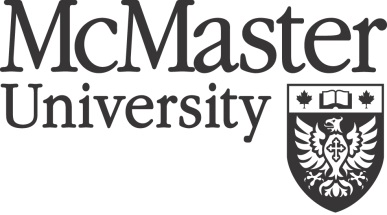 ANIMAL UtilizationProtocol (Teaching)ANIMAL UtilizationProtocol (Teaching)ANIMAL UtilizationProtocol (Teaching)ANIMAL UtilizationProtocol (Teaching)ANIMAL UtilizationProtocol (Teaching)ANIMAL UtilizationProtocol (Teaching)ANIMAL UtilizationProtocol (Teaching)ANIMAL UtilizationProtocol (Teaching)ANIMAL UtilizationProtocol (Teaching)ANIMAL UtilizationProtocol (Teaching)ANIMAL UtilizationProtocol (Teaching)ANIMAL UtilizationProtocol (Teaching)ANIMAL UtilizationProtocol (Teaching)ANIMAL UtilizationProtocol (Teaching)ANIMAL UtilizationProtocol (Teaching)ANIMAL UtilizationProtocol (Teaching)AREB Office Use OnlyAREB Office Use OnlyAREB Office Use OnlyAREB Office Use OnlyAREB Office Use OnlyAREB Office Use OnlyAREB Office Use OnlyAREB Office Use OnlyAREB Office Use OnlyAREB Office Use OnlyAREB Office Use OnlyAREB Office Use OnlyAREB Office Use OnlyAREB Office Use OnlyAREB Office Use OnlyAREB Office Use OnlyAREB Office Use OnlyAREB Office Use OnlyAREB Office Use OnlyAREB Office Use OnlyAREB Office Use OnlyApproval Date--AUP #AUP #---DayMonthMonthMonthYearExpiry Date--Replaces AUP #Replaces AUP #---DayMonthMonthMonthYearUniversity Veterinarian’s SignatureUniversity Veterinarian’s SignatureUniversity Veterinarian’s SignatureUniversity Veterinarian’s SignatureUniversity Veterinarian’s SignatureDateDateDateAREB Chair’s SignatureAREB Chair’s SignatureAREB Chair’s SignatureDateDateDatePrepared By:Prepared By:NameEmail AddressPrincipal Investigator’s SignatureDateSection 1	TitleSection 1	TitleSection 1	TitleSection 1	TitleSection 1	TitleSection 1	TitleSection 1	TitleSection 1	TitleTitle New Protocol New Protocol Ongoing Protocol Ongoing ProtocolSection 2 	Principal InstructorSection 2 	Principal InstructorSection 2 	Principal InstructorSection 2 	Principal InstructorSection 2 	Principal InstructorSection 2 	Principal InstructorSection 2 	Principal InstructorSection 2 	Principal InstructorLast NameLast NameFirst NameFirst NameTitleTitleDepartmentDepartmentBusiness PhoneBusiness PhoneHome PhoneHome PhoneEmergency PhoneEmergency PhoneCell/Pager #Cell/Pager #Laboratory Room #Laboratory Room #Laboratory PhoneLaboratory PhoneInstitutional EmailInstitutional EmailMailing AddressMailing AddressSection 3 	Personnel and TrainingSection 3 	Personnel and TrainingSection 3 	Personnel and TrainingSection 3 	Personnel and TrainingSection 3 	Personnel and TrainingList all academic staff personnel working under this AUP. Provide at least one person’s after hours emergency contact number.List all academic staff personnel working under this AUP. Provide at least one person’s after hours emergency contact number.List all academic staff personnel working under this AUP. Provide at least one person’s after hours emergency contact number.List all academic staff personnel working under this AUP. Provide at least one person’s after hours emergency contact number.List all academic staff personnel working under this AUP. Provide at least one person’s after hours emergency contact number.NameDepartmentTitleCo-Instructor, Tech,Teaching AssistantExtensionAfter Hours EmergencyContact Number  CCAC Guidelines require that all individuals listed on the AUP take Orientation training.  A print-out verifying the training must be attached to this document (contact the Training & Regulatory Coordinator, ext 22768).  CCAC Guidelines require that all individuals listed on the AUP take Orientation training.  A print-out verifying the training must be attached to this document (contact the Training & Regulatory Coordinator, ext 22768).  CCAC Guidelines require that all individuals listed on the AUP take Orientation training.  A print-out verifying the training must be attached to this document (contact the Training & Regulatory Coordinator, ext 22768).  CCAC Guidelines require that all individuals listed on the AUP take Orientation training.  A print-out verifying the training must be attached to this document (contact the Training & Regulatory Coordinator, ext 22768).  CCAC Guidelines require that all individuals listed on the AUP take Orientation training.  A print-out verifying the training must be attached to this document (contact the Training & Regulatory Coordinator, ext 22768).Orientation, Animal Handling (species specific), Euthanasia and Endpoints training are required, at the minimum, in order to work with animals.  Training is available for many techniques.  Please contact the Training & Regulatory Coordinator for more information (ext 22768)Orientation, Animal Handling (species specific), Euthanasia and Endpoints training are required, at the minimum, in order to work with animals.  Training is available for many techniques.  Please contact the Training & Regulatory Coordinator for more information (ext 22768)Orientation, Animal Handling (species specific), Euthanasia and Endpoints training are required, at the minimum, in order to work with animals.  Training is available for many techniques.  Please contact the Training & Regulatory Coordinator for more information (ext 22768)Orientation, Animal Handling (species specific), Euthanasia and Endpoints training are required, at the minimum, in order to work with animals.  Training is available for many techniques.  Please contact the Training & Regulatory Coordinator for more information (ext 22768)Orientation, Animal Handling (species specific), Euthanasia and Endpoints training are required, at the minimum, in order to work with animals.  Training is available for many techniques.  Please contact the Training & Regulatory Coordinator for more information (ext 22768)Section 4	Lay DescriptionSection 4	Lay DescriptionSection 4	Lay DescriptionThis Abstract may be released to the Public Relations Officer and the Media.Provide a typed abstract of 250 words or less in simple language (grade 12 reading level).  Provide a general overview of the procedures for animal use, the expected learning outcomes, the rationale for using animals to reach these learning outcomes, and how these learning outcomes will be evaluated.  Examples are provided in the Guide for Preparation of AUPs.This Abstract may be released to the Public Relations Officer and the Media.Provide a typed abstract of 250 words or less in simple language (grade 12 reading level).  Provide a general overview of the procedures for animal use, the expected learning outcomes, the rationale for using animals to reach these learning outcomes, and how these learning outcomes will be evaluated.  Examples are provided in the Guide for Preparation of AUPs.This Abstract may be released to the Public Relations Officer and the Media.Provide a typed abstract of 250 words or less in simple language (grade 12 reading level).  Provide a general overview of the procedures for animal use, the expected learning outcomes, the rationale for using animals to reach these learning outcomes, and how these learning outcomes will be evaluated.  Examples are provided in the Guide for Preparation of AUPs.Section 5	Justification of Animal UseSection 5	Justification of Animal UseSection 5	Justification of Animal UseThe CCAC requires “that animals should be used only if the best efforts to find an alternative have failed.  A continuing sharing of knowledge, review of the literature and adherence to the Russell & Burch Three R’s Tenet of Replacement, Reduction and Refinement are also requisites” (3rs.ccac.ca/). There must be clear pedagogical merit when animals are used for teaching and training. Procedures using animals should employ the most humane methods on the most appropriate number of animals required to achieve the desired learning outcomes.  I have read the information on this website.The CCAC requires “that animals should be used only if the best efforts to find an alternative have failed.  A continuing sharing of knowledge, review of the literature and adherence to the Russell & Burch Three R’s Tenet of Replacement, Reduction and Refinement are also requisites” (3rs.ccac.ca/). There must be clear pedagogical merit when animals are used for teaching and training. Procedures using animals should employ the most humane methods on the most appropriate number of animals required to achieve the desired learning outcomes.  I have read the information on this website.The CCAC requires “that animals should be used only if the best efforts to find an alternative have failed.  A continuing sharing of knowledge, review of the literature and adherence to the Russell & Burch Three R’s Tenet of Replacement, Reduction and Refinement are also requisites” (3rs.ccac.ca/). There must be clear pedagogical merit when animals are used for teaching and training. Procedures using animals should employ the most humane methods on the most appropriate number of animals required to achieve the desired learning outcomes.  I have read the information on this website.A)Are alternative non-animal methods used by other instructors to achieve the learning outcomes described in this AUP (e.g., tissue cultures, computer models, videos, demonstrations, etc.)? IF YES, describe below why these alternatives are not appropriate for achieving the desired learning outcomes in this AUP (suggested website for alternative methods: 3rs.ccac.ca/).Are alternative non-animal methods used by other instructors to achieve the learning outcomes described in this AUP (e.g., tissue cultures, computer models, videos, demonstrations, etc.)? IF YES, describe below why these alternatives are not appropriate for achieving the desired learning outcomes in this AUP (suggested website for alternative methods: 3rs.ccac.ca/).A)	 Yes         No	 Yes         NoB)Why must animals be used to achieve the desired learning outcomes (check all that apply)?Why must animals be used to achieve the desired learning outcomes (check all that apply)?This is a study of animal behaviour.The phenomena under study cannot be taught effectively using in vitro models or other non-animal alternativesSkill development in handling or otherwise working with live animals is a key learning outcomeOther (elaborate in the space below).C)What characteristics of the species you propose to use make them appropriate for study?  Cost is not a primary consideration.What characteristics of the species you propose to use make them appropriate for study?  Cost is not a primary consideration.D)E)What Resources were consulted in determining that no replacement alternatives are available?The teaching or training to be conducted under this AUP:Do not include animal numbers and groups as they are listed in Section 7.What Resources were consulted in determining that no replacement alternatives are available?The teaching or training to be conducted under this AUP:Do not include animal numbers and groups as they are listed in Section 7.Is already planned in detail, and the precise number of animals required is known.Cannot be planned in detail, and the number of animals required is an estimate.  In the space below, briefly describe why it cannot be planned in detail.F)What is the basis for your estimate of animal numbers in Section 7?  Note:  if more animals are required than estimated here, an AUP Amendment form must be filed, with justification for increased numbers.What is the basis for your estimate of animal numbers in Section 7?  Note:  if more animals are required than estimated here, an AUP Amendment form must be filed, with justification for increased numbers.Pilot studies (provide data below)Previous teaching, training, or research by the instructors (provide data or references below)Published data in the literature, not from the instructors (provide references below)Other (specify below)Section 6	Animal Numbers & Classification of ProceduresSection 6	Animal Numbers & Classification of ProceduresSection 6	Animal Numbers & Classification of ProceduresSection 6	Animal Numbers & Classification of ProceduresSection 6	Animal Numbers & Classification of ProceduresSection 6	Animal Numbers & Classification of ProceduresThe CCAC requires that each procedure in an AUP be designated Acute or Chronic, and assigned a Category of Invasiveness.The CCAC requires that each procedure in an AUP be designated Acute or Chronic, and assigned a Category of Invasiveness.The CCAC requires that each procedure in an AUP be designated Acute or Chronic, and assigned a Category of Invasiveness.The CCAC requires that each procedure in an AUP be designated Acute or Chronic, and assigned a Category of Invasiveness.The CCAC requires that each procedure in an AUP be designated Acute or Chronic, and assigned a Category of Invasiveness.The CCAC requires that each procedure in an AUP be designated Acute or Chronic, and assigned a Category of Invasiveness.Acute – Any animal use where animals are euthanized before procedures take place, or where animals are anaesthetized for a procedure, then euthanized while still under anaesthesia.Acute – Any animal use where animals are euthanized before procedures take place, or where animals are anaesthetized for a procedure, then euthanized while still under anaesthesia.Acute – Any animal use where animals are euthanized before procedures take place, or where animals are anaesthetized for a procedure, then euthanized while still under anaesthesia.Acute – Any animal use where animals are euthanized before procedures take place, or where animals are anaesthetized for a procedure, then euthanized while still under anaesthesia.Acute – Any animal use where animals are euthanized before procedures take place, or where animals are anaesthetized for a procedure, then euthanized while still under anaesthesia.Acute – Any animal use where animals are euthanized before procedures take place, or where animals are anaesthetized for a procedure, then euthanized while still under anaesthesia.Chronic – Any other animal use (e.g., where animals recover from anaesthesia or are held for a period of time after any procedure).Chronic – Any other animal use (e.g., where animals recover from anaesthesia or are held for a period of time after any procedure).Chronic – Any other animal use (e.g., where animals recover from anaesthesia or are held for a period of time after any procedure).Chronic – Any other animal use (e.g., where animals recover from anaesthesia or are held for a period of time after any procedure).Chronic – Any other animal use (e.g., where animals recover from anaesthesia or are held for a period of time after any procedure).Chronic – Any other animal use (e.g., where animals recover from anaesthesia or are held for a period of time after any procedure).Categories of Invasiveness definitions – refer to the Guide for Preparation of AUPs.Categories of Invasiveness definitions – refer to the Guide for Preparation of AUPs.Categories of Invasiveness definitions – refer to the Guide for Preparation of AUPs.Categories of Invasiveness definitions – refer to the Guide for Preparation of AUPs.Categories of Invasiveness definitions – refer to the Guide for Preparation of AUPs.Categories of Invasiveness definitions – refer to the Guide for Preparation of AUPs.Summary of SpeciesSummary of SpeciesSummary of SpeciesSummary of SpeciesSummary of SpeciesSummary of SpeciesIf in doubt about the appropriate category or if the project involves different categories, list the highest applicable category.Refer to Animal Census SOP # PRO-039NOTE: This latest version of the AUP requires the “Total # column” is for the ENTIRE 4 years of the project, NOT the “Total number Per Year” as in previous versions.If in doubt about the appropriate category or if the project involves different categories, list the highest applicable category.Refer to Animal Census SOP # PRO-039NOTE: This latest version of the AUP requires the “Total # column” is for the ENTIRE 4 years of the project, NOT the “Total number Per Year” as in previous versions.If in doubt about the appropriate category or if the project involves different categories, list the highest applicable category.Refer to Animal Census SOP # PRO-039NOTE: This latest version of the AUP requires the “Total # column” is for the ENTIRE 4 years of the project, NOT the “Total number Per Year” as in previous versions.If in doubt about the appropriate category or if the project involves different categories, list the highest applicable category.Refer to Animal Census SOP # PRO-039NOTE: This latest version of the AUP requires the “Total # column” is for the ENTIRE 4 years of the project, NOT the “Total number Per Year” as in previous versions.If in doubt about the appropriate category or if the project involves different categories, list the highest applicable category.Refer to Animal Census SOP # PRO-039NOTE: This latest version of the AUP requires the “Total # column” is for the ENTIRE 4 years of the project, NOT the “Total number Per Year” as in previous versions.If in doubt about the appropriate category or if the project involves different categories, list the highest applicable category.Refer to Animal Census SOP # PRO-039NOTE: This latest version of the AUP requires the “Total # column” is for the ENTIRE 4 years of the project, NOT the “Total number Per Year” as in previous versions.SpeciesStrainTotal #Acute/ChronicCategory of Invasiveness*Genetically Modified animals require completion of a Genetically Modified Animal Form for each strain, available at http://www.fhs.mcmaster.ca/healthresearch/areb_forms.html. *Genetically Modified animals require completion of a Genetically Modified Animal Form for each strain, available at http://www.fhs.mcmaster.ca/healthresearch/areb_forms.html. *Genetically Modified animals require completion of a Genetically Modified Animal Form for each strain, available at http://www.fhs.mcmaster.ca/healthresearch/areb_forms.html. *Genetically Modified animals require completion of a Genetically Modified Animal Form for each strain, available at http://www.fhs.mcmaster.ca/healthresearch/areb_forms.html. *Genetically Modified animals require completion of a Genetically Modified Animal Form for each strain, available at http://www.fhs.mcmaster.ca/healthresearch/areb_forms.html. *Genetically Modified animals require completion of a Genetically Modified Animal Form for each strain, available at http://www.fhs.mcmaster.ca/healthresearch/areb_forms.html. Section 7	Procedures & SummarySection 7	Procedures & SummarySection 7	Procedures & SummarySection 7	Procedures & SummarySection 7	Procedures & SummarySection 7	Procedures & SummarySection 7	Procedures & SummarySection 7	Procedures & SummarySection 7	Procedures & SummarySection 7	Procedures & SummarySection 7	Procedures & SummarySection 7	Procedures & SummarySection 7	Procedures & SummarySection 7	Procedures & SummarySection 7	Procedures & SummarySection 7	Procedures & SummarySection 7	Procedures & SummarySection 7	Procedures & SummarySection 7	Procedures & SummarySection 7	Procedures & SummarySection 7	Procedures & SummarySection 7	Procedures & SummarySection 7	Procedures & SummaryBriefly describe the learning objectives of the procedures using animals, and why the timing of animal use is relevant to the learning objective (i.e., why must this learning objective be met at this particular stage in the student’s training).Briefly describe the learning objectives of the procedures using animals, and why the timing of animal use is relevant to the learning objective (i.e., why must this learning objective be met at this particular stage in the student’s training).Briefly describe the learning objectives of the procedures using animals, and why the timing of animal use is relevant to the learning objective (i.e., why must this learning objective be met at this particular stage in the student’s training).Briefly describe the learning objectives of the procedures using animals, and why the timing of animal use is relevant to the learning objective (i.e., why must this learning objective be met at this particular stage in the student’s training).Briefly describe the learning objectives of the procedures using animals, and why the timing of animal use is relevant to the learning objective (i.e., why must this learning objective be met at this particular stage in the student’s training).Briefly describe the learning objectives of the procedures using animals, and why the timing of animal use is relevant to the learning objective (i.e., why must this learning objective be met at this particular stage in the student’s training).Briefly describe the learning objectives of the procedures using animals, and why the timing of animal use is relevant to the learning objective (i.e., why must this learning objective be met at this particular stage in the student’s training).Briefly describe the learning objectives of the procedures using animals, and why the timing of animal use is relevant to the learning objective (i.e., why must this learning objective be met at this particular stage in the student’s training).Briefly describe the learning objectives of the procedures using animals, and why the timing of animal use is relevant to the learning objective (i.e., why must this learning objective be met at this particular stage in the student’s training).Briefly describe the learning objectives of the procedures using animals, and why the timing of animal use is relevant to the learning objective (i.e., why must this learning objective be met at this particular stage in the student’s training).Briefly describe the learning objectives of the procedures using animals, and why the timing of animal use is relevant to the learning objective (i.e., why must this learning objective be met at this particular stage in the student’s training).Briefly describe the learning objectives of the procedures using animals, and why the timing of animal use is relevant to the learning objective (i.e., why must this learning objective be met at this particular stage in the student’s training).Briefly describe the learning objectives of the procedures using animals, and why the timing of animal use is relevant to the learning objective (i.e., why must this learning objective be met at this particular stage in the student’s training).Briefly describe the learning objectives of the procedures using animals, and why the timing of animal use is relevant to the learning objective (i.e., why must this learning objective be met at this particular stage in the student’s training).Briefly describe the learning objectives of the procedures using animals, and why the timing of animal use is relevant to the learning objective (i.e., why must this learning objective be met at this particular stage in the student’s training).Briefly describe the learning objectives of the procedures using animals, and why the timing of animal use is relevant to the learning objective (i.e., why must this learning objective be met at this particular stage in the student’s training).Briefly describe the learning objectives of the procedures using animals, and why the timing of animal use is relevant to the learning objective (i.e., why must this learning objective be met at this particular stage in the student’s training).Briefly describe the learning objectives of the procedures using animals, and why the timing of animal use is relevant to the learning objective (i.e., why must this learning objective be met at this particular stage in the student’s training).Briefly describe the learning objectives of the procedures using animals, and why the timing of animal use is relevant to the learning objective (i.e., why must this learning objective be met at this particular stage in the student’s training).Briefly describe the learning objectives of the procedures using animals, and why the timing of animal use is relevant to the learning objective (i.e., why must this learning objective be met at this particular stage in the student’s training).Briefly describe the learning objectives of the procedures using animals, and why the timing of animal use is relevant to the learning objective (i.e., why must this learning objective be met at this particular stage in the student’s training).Briefly describe the learning objectives of the procedures using animals, and why the timing of animal use is relevant to the learning objective (i.e., why must this learning objective be met at this particular stage in the student’s training).Briefly describe the learning objectives of the procedures using animals, and why the timing of animal use is relevant to the learning objective (i.e., why must this learning objective be met at this particular stage in the student’s training).Briefly describe the rationale for why the use of animals is an essential teaching tool for achieving these learning objectives.Briefly describe the rationale for why the use of animals is an essential teaching tool for achieving these learning objectives.Briefly describe the rationale for why the use of animals is an essential teaching tool for achieving these learning objectives.Briefly describe the rationale for why the use of animals is an essential teaching tool for achieving these learning objectives.Briefly describe the rationale for why the use of animals is an essential teaching tool for achieving these learning objectives.Briefly describe the rationale for why the use of animals is an essential teaching tool for achieving these learning objectives.Briefly describe the rationale for why the use of animals is an essential teaching tool for achieving these learning objectives.Briefly describe the rationale for why the use of animals is an essential teaching tool for achieving these learning objectives.Briefly describe the rationale for why the use of animals is an essential teaching tool for achieving these learning objectives.Briefly describe the rationale for why the use of animals is an essential teaching tool for achieving these learning objectives.Briefly describe the rationale for why the use of animals is an essential teaching tool for achieving these learning objectives.Briefly describe the rationale for why the use of animals is an essential teaching tool for achieving these learning objectives.Briefly describe the rationale for why the use of animals is an essential teaching tool for achieving these learning objectives.Briefly describe the rationale for why the use of animals is an essential teaching tool for achieving these learning objectives.Briefly describe the rationale for why the use of animals is an essential teaching tool for achieving these learning objectives.Briefly describe the rationale for why the use of animals is an essential teaching tool for achieving these learning objectives.Briefly describe the rationale for why the use of animals is an essential teaching tool for achieving these learning objectives.Briefly describe the rationale for why the use of animals is an essential teaching tool for achieving these learning objectives.Briefly describe the rationale for why the use of animals is an essential teaching tool for achieving these learning objectives.Briefly describe the rationale for why the use of animals is an essential teaching tool for achieving these learning objectives.Briefly describe the rationale for why the use of animals is an essential teaching tool for achieving these learning objectives.Briefly describe the rationale for why the use of animals is an essential teaching tool for achieving these learning objectives.Briefly describe the rationale for why the use of animals is an essential teaching tool for achieving these learning objectives.Detailed ProceduresDetailed ProceduresDetailed ProceduresDetailed ProceduresDetailed ProceduresDetailed ProceduresDetailed ProceduresDetailed ProceduresDetailed ProceduresDetailed ProceduresDetailed ProceduresDetailed ProceduresDetailed ProceduresDetailed ProceduresDetailed ProceduresDetailed ProceduresDetailed ProceduresDetailed ProceduresDetailed ProceduresDetailed ProceduresDetailed ProceduresDetailed ProceduresDetailed ProceduresDescribe exactly what will be done to the animals in a step-by-step description when applicable. This must include a description of the student to animal ratio for the procedures, what on-site supervision will be provided for students, what animal related orientation/training will be provided to teaching assistants/technicians (those not listed in Section 3) to ensure they are adequately prepared for their role. Location of animal work must be authorized by the AF.  Reference to SOPs (both number and title) must be included when possible (available at http://www.fhs.mcmaster.ca/healthresearch/areb_forms.htmlhttp://www.fhs.mcmaster.ca/healthresearch/areb_guidelines.html).  Attach flow-charts,  diagrams and a copy of the Lab Manual.  A copy of the AREB Memo (Experiment(s) involving the use of animals for teaching purposes) should be included in the lab materials.   If appropriate show relationships between different activities when animals will be used in multiple procedures. Since formatting is limited using forms, this section can be added as an attachment.Describe exactly what will be done to the animals in a step-by-step description when applicable. This must include a description of the student to animal ratio for the procedures, what on-site supervision will be provided for students, what animal related orientation/training will be provided to teaching assistants/technicians (those not listed in Section 3) to ensure they are adequately prepared for their role. Location of animal work must be authorized by the AF.  Reference to SOPs (both number and title) must be included when possible (available at http://www.fhs.mcmaster.ca/healthresearch/areb_forms.htmlhttp://www.fhs.mcmaster.ca/healthresearch/areb_guidelines.html).  Attach flow-charts,  diagrams and a copy of the Lab Manual.  A copy of the AREB Memo (Experiment(s) involving the use of animals for teaching purposes) should be included in the lab materials.   If appropriate show relationships between different activities when animals will be used in multiple procedures. Since formatting is limited using forms, this section can be added as an attachment.Describe exactly what will be done to the animals in a step-by-step description when applicable. This must include a description of the student to animal ratio for the procedures, what on-site supervision will be provided for students, what animal related orientation/training will be provided to teaching assistants/technicians (those not listed in Section 3) to ensure they are adequately prepared for their role. Location of animal work must be authorized by the AF.  Reference to SOPs (both number and title) must be included when possible (available at http://www.fhs.mcmaster.ca/healthresearch/areb_forms.htmlhttp://www.fhs.mcmaster.ca/healthresearch/areb_guidelines.html).  Attach flow-charts,  diagrams and a copy of the Lab Manual.  A copy of the AREB Memo (Experiment(s) involving the use of animals for teaching purposes) should be included in the lab materials.   If appropriate show relationships between different activities when animals will be used in multiple procedures. Since formatting is limited using forms, this section can be added as an attachment.Describe exactly what will be done to the animals in a step-by-step description when applicable. This must include a description of the student to animal ratio for the procedures, what on-site supervision will be provided for students, what animal related orientation/training will be provided to teaching assistants/technicians (those not listed in Section 3) to ensure they are adequately prepared for their role. Location of animal work must be authorized by the AF.  Reference to SOPs (both number and title) must be included when possible (available at http://www.fhs.mcmaster.ca/healthresearch/areb_forms.htmlhttp://www.fhs.mcmaster.ca/healthresearch/areb_guidelines.html).  Attach flow-charts,  diagrams and a copy of the Lab Manual.  A copy of the AREB Memo (Experiment(s) involving the use of animals for teaching purposes) should be included in the lab materials.   If appropriate show relationships between different activities when animals will be used in multiple procedures. Since formatting is limited using forms, this section can be added as an attachment.Describe exactly what will be done to the animals in a step-by-step description when applicable. This must include a description of the student to animal ratio for the procedures, what on-site supervision will be provided for students, what animal related orientation/training will be provided to teaching assistants/technicians (those not listed in Section 3) to ensure they are adequately prepared for their role. Location of animal work must be authorized by the AF.  Reference to SOPs (both number and title) must be included when possible (available at http://www.fhs.mcmaster.ca/healthresearch/areb_forms.htmlhttp://www.fhs.mcmaster.ca/healthresearch/areb_guidelines.html).  Attach flow-charts,  diagrams and a copy of the Lab Manual.  A copy of the AREB Memo (Experiment(s) involving the use of animals for teaching purposes) should be included in the lab materials.   If appropriate show relationships between different activities when animals will be used in multiple procedures. Since formatting is limited using forms, this section can be added as an attachment.Describe exactly what will be done to the animals in a step-by-step description when applicable. This must include a description of the student to animal ratio for the procedures, what on-site supervision will be provided for students, what animal related orientation/training will be provided to teaching assistants/technicians (those not listed in Section 3) to ensure they are adequately prepared for their role. Location of animal work must be authorized by the AF.  Reference to SOPs (both number and title) must be included when possible (available at http://www.fhs.mcmaster.ca/healthresearch/areb_forms.htmlhttp://www.fhs.mcmaster.ca/healthresearch/areb_guidelines.html).  Attach flow-charts,  diagrams and a copy of the Lab Manual.  A copy of the AREB Memo (Experiment(s) involving the use of animals for teaching purposes) should be included in the lab materials.   If appropriate show relationships between different activities when animals will be used in multiple procedures. Since formatting is limited using forms, this section can be added as an attachment.Describe exactly what will be done to the animals in a step-by-step description when applicable. This must include a description of the student to animal ratio for the procedures, what on-site supervision will be provided for students, what animal related orientation/training will be provided to teaching assistants/technicians (those not listed in Section 3) to ensure they are adequately prepared for their role. Location of animal work must be authorized by the AF.  Reference to SOPs (both number and title) must be included when possible (available at http://www.fhs.mcmaster.ca/healthresearch/areb_forms.htmlhttp://www.fhs.mcmaster.ca/healthresearch/areb_guidelines.html).  Attach flow-charts,  diagrams and a copy of the Lab Manual.  A copy of the AREB Memo (Experiment(s) involving the use of animals for teaching purposes) should be included in the lab materials.   If appropriate show relationships between different activities when animals will be used in multiple procedures. Since formatting is limited using forms, this section can be added as an attachment.Describe exactly what will be done to the animals in a step-by-step description when applicable. This must include a description of the student to animal ratio for the procedures, what on-site supervision will be provided for students, what animal related orientation/training will be provided to teaching assistants/technicians (those not listed in Section 3) to ensure they are adequately prepared for their role. Location of animal work must be authorized by the AF.  Reference to SOPs (both number and title) must be included when possible (available at http://www.fhs.mcmaster.ca/healthresearch/areb_forms.htmlhttp://www.fhs.mcmaster.ca/healthresearch/areb_guidelines.html).  Attach flow-charts,  diagrams and a copy of the Lab Manual.  A copy of the AREB Memo (Experiment(s) involving the use of animals for teaching purposes) should be included in the lab materials.   If appropriate show relationships between different activities when animals will be used in multiple procedures. Since formatting is limited using forms, this section can be added as an attachment.Describe exactly what will be done to the animals in a step-by-step description when applicable. This must include a description of the student to animal ratio for the procedures, what on-site supervision will be provided for students, what animal related orientation/training will be provided to teaching assistants/technicians (those not listed in Section 3) to ensure they are adequately prepared for their role. Location of animal work must be authorized by the AF.  Reference to SOPs (both number and title) must be included when possible (available at http://www.fhs.mcmaster.ca/healthresearch/areb_forms.htmlhttp://www.fhs.mcmaster.ca/healthresearch/areb_guidelines.html).  Attach flow-charts,  diagrams and a copy of the Lab Manual.  A copy of the AREB Memo (Experiment(s) involving the use of animals for teaching purposes) should be included in the lab materials.   If appropriate show relationships between different activities when animals will be used in multiple procedures. Since formatting is limited using forms, this section can be added as an attachment.Describe exactly what will be done to the animals in a step-by-step description when applicable. This must include a description of the student to animal ratio for the procedures, what on-site supervision will be provided for students, what animal related orientation/training will be provided to teaching assistants/technicians (those not listed in Section 3) to ensure they are adequately prepared for their role. Location of animal work must be authorized by the AF.  Reference to SOPs (both number and title) must be included when possible (available at http://www.fhs.mcmaster.ca/healthresearch/areb_forms.htmlhttp://www.fhs.mcmaster.ca/healthresearch/areb_guidelines.html).  Attach flow-charts,  diagrams and a copy of the Lab Manual.  A copy of the AREB Memo (Experiment(s) involving the use of animals for teaching purposes) should be included in the lab materials.   If appropriate show relationships between different activities when animals will be used in multiple procedures. Since formatting is limited using forms, this section can be added as an attachment.Describe exactly what will be done to the animals in a step-by-step description when applicable. This must include a description of the student to animal ratio for the procedures, what on-site supervision will be provided for students, what animal related orientation/training will be provided to teaching assistants/technicians (those not listed in Section 3) to ensure they are adequately prepared for their role. Location of animal work must be authorized by the AF.  Reference to SOPs (both number and title) must be included when possible (available at http://www.fhs.mcmaster.ca/healthresearch/areb_forms.htmlhttp://www.fhs.mcmaster.ca/healthresearch/areb_guidelines.html).  Attach flow-charts,  diagrams and a copy of the Lab Manual.  A copy of the AREB Memo (Experiment(s) involving the use of animals for teaching purposes) should be included in the lab materials.   If appropriate show relationships between different activities when animals will be used in multiple procedures. Since formatting is limited using forms, this section can be added as an attachment.Describe exactly what will be done to the animals in a step-by-step description when applicable. This must include a description of the student to animal ratio for the procedures, what on-site supervision will be provided for students, what animal related orientation/training will be provided to teaching assistants/technicians (those not listed in Section 3) to ensure they are adequately prepared for their role. Location of animal work must be authorized by the AF.  Reference to SOPs (both number and title) must be included when possible (available at http://www.fhs.mcmaster.ca/healthresearch/areb_forms.htmlhttp://www.fhs.mcmaster.ca/healthresearch/areb_guidelines.html).  Attach flow-charts,  diagrams and a copy of the Lab Manual.  A copy of the AREB Memo (Experiment(s) involving the use of animals for teaching purposes) should be included in the lab materials.   If appropriate show relationships between different activities when animals will be used in multiple procedures. Since formatting is limited using forms, this section can be added as an attachment.Describe exactly what will be done to the animals in a step-by-step description when applicable. This must include a description of the student to animal ratio for the procedures, what on-site supervision will be provided for students, what animal related orientation/training will be provided to teaching assistants/technicians (those not listed in Section 3) to ensure they are adequately prepared for their role. Location of animal work must be authorized by the AF.  Reference to SOPs (both number and title) must be included when possible (available at http://www.fhs.mcmaster.ca/healthresearch/areb_forms.htmlhttp://www.fhs.mcmaster.ca/healthresearch/areb_guidelines.html).  Attach flow-charts,  diagrams and a copy of the Lab Manual.  A copy of the AREB Memo (Experiment(s) involving the use of animals for teaching purposes) should be included in the lab materials.   If appropriate show relationships between different activities when animals will be used in multiple procedures. Since formatting is limited using forms, this section can be added as an attachment.Describe exactly what will be done to the animals in a step-by-step description when applicable. This must include a description of the student to animal ratio for the procedures, what on-site supervision will be provided for students, what animal related orientation/training will be provided to teaching assistants/technicians (those not listed in Section 3) to ensure they are adequately prepared for their role. Location of animal work must be authorized by the AF.  Reference to SOPs (both number and title) must be included when possible (available at http://www.fhs.mcmaster.ca/healthresearch/areb_forms.htmlhttp://www.fhs.mcmaster.ca/healthresearch/areb_guidelines.html).  Attach flow-charts,  diagrams and a copy of the Lab Manual.  A copy of the AREB Memo (Experiment(s) involving the use of animals for teaching purposes) should be included in the lab materials.   If appropriate show relationships between different activities when animals will be used in multiple procedures. Since formatting is limited using forms, this section can be added as an attachment.Describe exactly what will be done to the animals in a step-by-step description when applicable. This must include a description of the student to animal ratio for the procedures, what on-site supervision will be provided for students, what animal related orientation/training will be provided to teaching assistants/technicians (those not listed in Section 3) to ensure they are adequately prepared for their role. Location of animal work must be authorized by the AF.  Reference to SOPs (both number and title) must be included when possible (available at http://www.fhs.mcmaster.ca/healthresearch/areb_forms.htmlhttp://www.fhs.mcmaster.ca/healthresearch/areb_guidelines.html).  Attach flow-charts,  diagrams and a copy of the Lab Manual.  A copy of the AREB Memo (Experiment(s) involving the use of animals for teaching purposes) should be included in the lab materials.   If appropriate show relationships between different activities when animals will be used in multiple procedures. Since formatting is limited using forms, this section can be added as an attachment.Describe exactly what will be done to the animals in a step-by-step description when applicable. This must include a description of the student to animal ratio for the procedures, what on-site supervision will be provided for students, what animal related orientation/training will be provided to teaching assistants/technicians (those not listed in Section 3) to ensure they are adequately prepared for their role. Location of animal work must be authorized by the AF.  Reference to SOPs (both number and title) must be included when possible (available at http://www.fhs.mcmaster.ca/healthresearch/areb_forms.htmlhttp://www.fhs.mcmaster.ca/healthresearch/areb_guidelines.html).  Attach flow-charts,  diagrams and a copy of the Lab Manual.  A copy of the AREB Memo (Experiment(s) involving the use of animals for teaching purposes) should be included in the lab materials.   If appropriate show relationships between different activities when animals will be used in multiple procedures. Since formatting is limited using forms, this section can be added as an attachment.Describe exactly what will be done to the animals in a step-by-step description when applicable. This must include a description of the student to animal ratio for the procedures, what on-site supervision will be provided for students, what animal related orientation/training will be provided to teaching assistants/technicians (those not listed in Section 3) to ensure they are adequately prepared for their role. Location of animal work must be authorized by the AF.  Reference to SOPs (both number and title) must be included when possible (available at http://www.fhs.mcmaster.ca/healthresearch/areb_forms.htmlhttp://www.fhs.mcmaster.ca/healthresearch/areb_guidelines.html).  Attach flow-charts,  diagrams and a copy of the Lab Manual.  A copy of the AREB Memo (Experiment(s) involving the use of animals for teaching purposes) should be included in the lab materials.   If appropriate show relationships between different activities when animals will be used in multiple procedures. Since formatting is limited using forms, this section can be added as an attachment.Describe exactly what will be done to the animals in a step-by-step description when applicable. This must include a description of the student to animal ratio for the procedures, what on-site supervision will be provided for students, what animal related orientation/training will be provided to teaching assistants/technicians (those not listed in Section 3) to ensure they are adequately prepared for their role. Location of animal work must be authorized by the AF.  Reference to SOPs (both number and title) must be included when possible (available at http://www.fhs.mcmaster.ca/healthresearch/areb_forms.htmlhttp://www.fhs.mcmaster.ca/healthresearch/areb_guidelines.html).  Attach flow-charts,  diagrams and a copy of the Lab Manual.  A copy of the AREB Memo (Experiment(s) involving the use of animals for teaching purposes) should be included in the lab materials.   If appropriate show relationships between different activities when animals will be used in multiple procedures. Since formatting is limited using forms, this section can be added as an attachment.Describe exactly what will be done to the animals in a step-by-step description when applicable. This must include a description of the student to animal ratio for the procedures, what on-site supervision will be provided for students, what animal related orientation/training will be provided to teaching assistants/technicians (those not listed in Section 3) to ensure they are adequately prepared for their role. Location of animal work must be authorized by the AF.  Reference to SOPs (both number and title) must be included when possible (available at http://www.fhs.mcmaster.ca/healthresearch/areb_forms.htmlhttp://www.fhs.mcmaster.ca/healthresearch/areb_guidelines.html).  Attach flow-charts,  diagrams and a copy of the Lab Manual.  A copy of the AREB Memo (Experiment(s) involving the use of animals for teaching purposes) should be included in the lab materials.   If appropriate show relationships between different activities when animals will be used in multiple procedures. Since formatting is limited using forms, this section can be added as an attachment.Describe exactly what will be done to the animals in a step-by-step description when applicable. This must include a description of the student to animal ratio for the procedures, what on-site supervision will be provided for students, what animal related orientation/training will be provided to teaching assistants/technicians (those not listed in Section 3) to ensure they are adequately prepared for their role. Location of animal work must be authorized by the AF.  Reference to SOPs (both number and title) must be included when possible (available at http://www.fhs.mcmaster.ca/healthresearch/areb_forms.htmlhttp://www.fhs.mcmaster.ca/healthresearch/areb_guidelines.html).  Attach flow-charts,  diagrams and a copy of the Lab Manual.  A copy of the AREB Memo (Experiment(s) involving the use of animals for teaching purposes) should be included in the lab materials.   If appropriate show relationships between different activities when animals will be used in multiple procedures. Since formatting is limited using forms, this section can be added as an attachment.Describe exactly what will be done to the animals in a step-by-step description when applicable. This must include a description of the student to animal ratio for the procedures, what on-site supervision will be provided for students, what animal related orientation/training will be provided to teaching assistants/technicians (those not listed in Section 3) to ensure they are adequately prepared for their role. Location of animal work must be authorized by the AF.  Reference to SOPs (both number and title) must be included when possible (available at http://www.fhs.mcmaster.ca/healthresearch/areb_forms.htmlhttp://www.fhs.mcmaster.ca/healthresearch/areb_guidelines.html).  Attach flow-charts,  diagrams and a copy of the Lab Manual.  A copy of the AREB Memo (Experiment(s) involving the use of animals for teaching purposes) should be included in the lab materials.   If appropriate show relationships between different activities when animals will be used in multiple procedures. Since formatting is limited using forms, this section can be added as an attachment.Describe exactly what will be done to the animals in a step-by-step description when applicable. This must include a description of the student to animal ratio for the procedures, what on-site supervision will be provided for students, what animal related orientation/training will be provided to teaching assistants/technicians (those not listed in Section 3) to ensure they are adequately prepared for their role. Location of animal work must be authorized by the AF.  Reference to SOPs (both number and title) must be included when possible (available at http://www.fhs.mcmaster.ca/healthresearch/areb_forms.htmlhttp://www.fhs.mcmaster.ca/healthresearch/areb_guidelines.html).  Attach flow-charts,  diagrams and a copy of the Lab Manual.  A copy of the AREB Memo (Experiment(s) involving the use of animals for teaching purposes) should be included in the lab materials.   If appropriate show relationships between different activities when animals will be used in multiple procedures. Since formatting is limited using forms, this section can be added as an attachment.Describe exactly what will be done to the animals in a step-by-step description when applicable. This must include a description of the student to animal ratio for the procedures, what on-site supervision will be provided for students, what animal related orientation/training will be provided to teaching assistants/technicians (those not listed in Section 3) to ensure they are adequately prepared for their role. Location of animal work must be authorized by the AF.  Reference to SOPs (both number and title) must be included when possible (available at http://www.fhs.mcmaster.ca/healthresearch/areb_forms.htmlhttp://www.fhs.mcmaster.ca/healthresearch/areb_guidelines.html).  Attach flow-charts,  diagrams and a copy of the Lab Manual.  A copy of the AREB Memo (Experiment(s) involving the use of animals for teaching purposes) should be included in the lab materials.   If appropriate show relationships between different activities when animals will be used in multiple procedures. Since formatting is limited using forms, this section can be added as an attachment.Describe how the success of students in achieving the learning objectives will be evaluated. This could include an evaluation form that is given to students so they can assess the value of using live animals to meeting the learning objectives and otherwise supporting their education (if so, attach a sample evaluation form to your application).Describe how the success of students in achieving the learning objectives will be evaluated. This could include an evaluation form that is given to students so they can assess the value of using live animals to meeting the learning objectives and otherwise supporting their education (if so, attach a sample evaluation form to your application).Describe how the success of students in achieving the learning objectives will be evaluated. This could include an evaluation form that is given to students so they can assess the value of using live animals to meeting the learning objectives and otherwise supporting their education (if so, attach a sample evaluation form to your application).Describe how the success of students in achieving the learning objectives will be evaluated. This could include an evaluation form that is given to students so they can assess the value of using live animals to meeting the learning objectives and otherwise supporting their education (if so, attach a sample evaluation form to your application).Describe how the success of students in achieving the learning objectives will be evaluated. This could include an evaluation form that is given to students so they can assess the value of using live animals to meeting the learning objectives and otherwise supporting their education (if so, attach a sample evaluation form to your application).Describe how the success of students in achieving the learning objectives will be evaluated. This could include an evaluation form that is given to students so they can assess the value of using live animals to meeting the learning objectives and otherwise supporting their education (if so, attach a sample evaluation form to your application).Describe how the success of students in achieving the learning objectives will be evaluated. This could include an evaluation form that is given to students so they can assess the value of using live animals to meeting the learning objectives and otherwise supporting their education (if so, attach a sample evaluation form to your application).Describe how the success of students in achieving the learning objectives will be evaluated. This could include an evaluation form that is given to students so they can assess the value of using live animals to meeting the learning objectives and otherwise supporting their education (if so, attach a sample evaluation form to your application).Describe how the success of students in achieving the learning objectives will be evaluated. This could include an evaluation form that is given to students so they can assess the value of using live animals to meeting the learning objectives and otherwise supporting their education (if so, attach a sample evaluation form to your application).Describe how the success of students in achieving the learning objectives will be evaluated. This could include an evaluation form that is given to students so they can assess the value of using live animals to meeting the learning objectives and otherwise supporting their education (if so, attach a sample evaluation form to your application).Describe how the success of students in achieving the learning objectives will be evaluated. This could include an evaluation form that is given to students so they can assess the value of using live animals to meeting the learning objectives and otherwise supporting their education (if so, attach a sample evaluation form to your application).Describe how the success of students in achieving the learning objectives will be evaluated. This could include an evaluation form that is given to students so they can assess the value of using live animals to meeting the learning objectives and otherwise supporting their education (if so, attach a sample evaluation form to your application).Describe how the success of students in achieving the learning objectives will be evaluated. This could include an evaluation form that is given to students so they can assess the value of using live animals to meeting the learning objectives and otherwise supporting their education (if so, attach a sample evaluation form to your application).Describe how the success of students in achieving the learning objectives will be evaluated. This could include an evaluation form that is given to students so they can assess the value of using live animals to meeting the learning objectives and otherwise supporting their education (if so, attach a sample evaluation form to your application).Describe how the success of students in achieving the learning objectives will be evaluated. This could include an evaluation form that is given to students so they can assess the value of using live animals to meeting the learning objectives and otherwise supporting their education (if so, attach a sample evaluation form to your application).Describe how the success of students in achieving the learning objectives will be evaluated. This could include an evaluation form that is given to students so they can assess the value of using live animals to meeting the learning objectives and otherwise supporting their education (if so, attach a sample evaluation form to your application).Describe how the success of students in achieving the learning objectives will be evaluated. This could include an evaluation form that is given to students so they can assess the value of using live animals to meeting the learning objectives and otherwise supporting their education (if so, attach a sample evaluation form to your application).Describe how the success of students in achieving the learning objectives will be evaluated. This could include an evaluation form that is given to students so they can assess the value of using live animals to meeting the learning objectives and otherwise supporting their education (if so, attach a sample evaluation form to your application).Describe how the success of students in achieving the learning objectives will be evaluated. This could include an evaluation form that is given to students so they can assess the value of using live animals to meeting the learning objectives and otherwise supporting their education (if so, attach a sample evaluation form to your application).Describe how the success of students in achieving the learning objectives will be evaluated. This could include an evaluation form that is given to students so they can assess the value of using live animals to meeting the learning objectives and otherwise supporting their education (if so, attach a sample evaluation form to your application).Describe how the success of students in achieving the learning objectives will be evaluated. This could include an evaluation form that is given to students so they can assess the value of using live animals to meeting the learning objectives and otherwise supporting their education (if so, attach a sample evaluation form to your application).Describe how the success of students in achieving the learning objectives will be evaluated. This could include an evaluation form that is given to students so they can assess the value of using live animals to meeting the learning objectives and otherwise supporting their education (if so, attach a sample evaluation form to your application).Describe how the success of students in achieving the learning objectives will be evaluated. This could include an evaluation form that is given to students so they can assess the value of using live animals to meeting the learning objectives and otherwise supporting their education (if so, attach a sample evaluation form to your application).Procedures SummaryProcedures SummaryProcedures SummaryProcedures SummaryProcedures SummaryProcedures SummaryProcedures SummaryProcedures SummaryProcedures SummaryProcedures SummaryProcedures SummaryProcedures SummaryProcedures SummaryProcedures SummaryProcedures SummaryProcedures SummaryProcedures SummaryProcedures SummaryProcedures SummaryProcedures SummaryProcedures SummaryProcedures SummaryProcedures SummaryA)Housing and HandlingTypeTypeTypeTypeTypeTypeTypeTypeTypeTypeDurationDurationDurationDurationDurationDurationDurationDurationDurationDurationDuration Special diet or deprivation of food Deprivation of water Stressful environment Manual or other restraint Assistance of animal facility staff*** Will rodents require single-housing for longer than 24 hours?***If yes, provide justification.*** Will rodents require single-housing for longer than 24 hours?***If yes, provide justification.*** Will rodents require single-housing for longer than 24 hours?***If yes, provide justification.*** Will rodents require single-housing for longer than 24 hours?***If yes, provide justification.*** Will rodents require single-housing for longer than 24 hours?***If yes, provide justification.*** Will rodents require single-housing for longer than 24 hours?***If yes, provide justification.*** Will rodents require single-housing for longer than 24 hours?***If yes, provide justification.*** Will rodents require single-housing for longer than 24 hours?***If yes, provide justification.*** Will rodents require single-housing for longer than 24 hours?***If yes, provide justification.*** Will rodents require single-housing for longer than 24 hours?***If yes, provide justification.*** Will rodents require single-housing for longer than 24 hours?***If yes, provide justification.*** Will rodents require single-housing for longer than 24 hours?***If yes, provide justification.*** Will rodents require single-housing for longer than 24 hours?***If yes, provide justification.*** Will rodents require single-housing for longer than 24 hours?***If yes, provide justification.*** Will rodents require single-housing for longer than 24 hours?***If yes, provide justification.*** Will rodents require single-housing for longer than 24 hours?***If yes, provide justification.*** Will rodents require single-housing for longer than 24 hours?***If yes, provide justification.*** Will rodents require single-housing for longer than 24 hours?***If yes, provide justification.*** Will rodents require single-housing for longer than 24 hours?***If yes, provide justification. Yes         No Yes         No Yes         NoB)Summary of Substances Administered and Fluids SampledSummary of Substances Administered and Fluids SampledSummary of Substances Administered and Fluids SampledSummary of Substances Administered and Fluids SampledSummary of Substances Administered and Fluids SampledSummary of Substances Administered and Fluids SampledSummary of Substances Administered and Fluids SampledSummary of Substances Administered and Fluids SampledSummary of Substances Administered and Fluids SampledSummary of Substances Administered and Fluids SampledSummary of Substances Administered and Fluids SampledSummary of Substances Administered and Fluids SampledSummary of Substances Administered and Fluids SampledSummary of Substances Administered and Fluids SampledSummary of Substances Administered and Fluids SampledSummary of Substances Administered and Fluids SampledSummary of Substances Administered and Fluids SampledSummary of Substances Administered and Fluids SampledSummary of Substances Administered and Fluids SampledSummary of Substances Administered and Fluids SampledSummary of Substances Administered and Fluids SampledSummary of Substances Administered and Fluids SampledSubstances Administered (including anaesthesia, analgesia and euthanasia)Each virus and cell line must be listed separately.  It is recommended that cell lines be tested for murine pathogens (consult with veterinary staff).  Controlled drugs require licence application (see Guide for Preparation of AUPs).Substances Administered (including anaesthesia, analgesia and euthanasia)Each virus and cell line must be listed separately.  It is recommended that cell lines be tested for murine pathogens (consult with veterinary staff).  Controlled drugs require licence application (see Guide for Preparation of AUPs).Substances Administered (including anaesthesia, analgesia and euthanasia)Each virus and cell line must be listed separately.  It is recommended that cell lines be tested for murine pathogens (consult with veterinary staff).  Controlled drugs require licence application (see Guide for Preparation of AUPs).Substances Administered (including anaesthesia, analgesia and euthanasia)Each virus and cell line must be listed separately.  It is recommended that cell lines be tested for murine pathogens (consult with veterinary staff).  Controlled drugs require licence application (see Guide for Preparation of AUPs).Substances Administered (including anaesthesia, analgesia and euthanasia)Each virus and cell line must be listed separately.  It is recommended that cell lines be tested for murine pathogens (consult with veterinary staff).  Controlled drugs require licence application (see Guide for Preparation of AUPs).Substances Administered (including anaesthesia, analgesia and euthanasia)Each virus and cell line must be listed separately.  It is recommended that cell lines be tested for murine pathogens (consult with veterinary staff).  Controlled drugs require licence application (see Guide for Preparation of AUPs).Substances Administered (including anaesthesia, analgesia and euthanasia)Each virus and cell line must be listed separately.  It is recommended that cell lines be tested for murine pathogens (consult with veterinary staff).  Controlled drugs require licence application (see Guide for Preparation of AUPs).Substances Administered (including anaesthesia, analgesia and euthanasia)Each virus and cell line must be listed separately.  It is recommended that cell lines be tested for murine pathogens (consult with veterinary staff).  Controlled drugs require licence application (see Guide for Preparation of AUPs).Substances Administered (including anaesthesia, analgesia and euthanasia)Each virus and cell line must be listed separately.  It is recommended that cell lines be tested for murine pathogens (consult with veterinary staff).  Controlled drugs require licence application (see Guide for Preparation of AUPs).Substances Administered (including anaesthesia, analgesia and euthanasia)Each virus and cell line must be listed separately.  It is recommended that cell lines be tested for murine pathogens (consult with veterinary staff).  Controlled drugs require licence application (see Guide for Preparation of AUPs).Substances Administered (including anaesthesia, analgesia and euthanasia)Each virus and cell line must be listed separately.  It is recommended that cell lines be tested for murine pathogens (consult with veterinary staff).  Controlled drugs require licence application (see Guide for Preparation of AUPs).Substances Administered (including anaesthesia, analgesia and euthanasia)Each virus and cell line must be listed separately.  It is recommended that cell lines be tested for murine pathogens (consult with veterinary staff).  Controlled drugs require licence application (see Guide for Preparation of AUPs).Substances Administered (including anaesthesia, analgesia and euthanasia)Each virus and cell line must be listed separately.  It is recommended that cell lines be tested for murine pathogens (consult with veterinary staff).  Controlled drugs require licence application (see Guide for Preparation of AUPs).Substances Administered (including anaesthesia, analgesia and euthanasia)Each virus and cell line must be listed separately.  It is recommended that cell lines be tested for murine pathogens (consult with veterinary staff).  Controlled drugs require licence application (see Guide for Preparation of AUPs).Substances Administered (including anaesthesia, analgesia and euthanasia)Each virus and cell line must be listed separately.  It is recommended that cell lines be tested for murine pathogens (consult with veterinary staff).  Controlled drugs require licence application (see Guide for Preparation of AUPs).Substances Administered (including anaesthesia, analgesia and euthanasia)Each virus and cell line must be listed separately.  It is recommended that cell lines be tested for murine pathogens (consult with veterinary staff).  Controlled drugs require licence application (see Guide for Preparation of AUPs).Substances Administered (including anaesthesia, analgesia and euthanasia)Each virus and cell line must be listed separately.  It is recommended that cell lines be tested for murine pathogens (consult with veterinary staff).  Controlled drugs require licence application (see Guide for Preparation of AUPs).Substances Administered (including anaesthesia, analgesia and euthanasia)Each virus and cell line must be listed separately.  It is recommended that cell lines be tested for murine pathogens (consult with veterinary staff).  Controlled drugs require licence application (see Guide for Preparation of AUPs).Substances Administered (including anaesthesia, analgesia and euthanasia)Each virus and cell line must be listed separately.  It is recommended that cell lines be tested for murine pathogens (consult with veterinary staff).  Controlled drugs require licence application (see Guide for Preparation of AUPs).Substances Administered (including anaesthesia, analgesia and euthanasia)Each virus and cell line must be listed separately.  It is recommended that cell lines be tested for murine pathogens (consult with veterinary staff).  Controlled drugs require licence application (see Guide for Preparation of AUPs).Substances Administered (including anaesthesia, analgesia and euthanasia)Each virus and cell line must be listed separately.  It is recommended that cell lines be tested for murine pathogens (consult with veterinary staff).  Controlled drugs require licence application (see Guide for Preparation of AUPs).Substances Administered (including anaesthesia, analgesia and euthanasia)Each virus and cell line must be listed separately.  It is recommended that cell lines be tested for murine pathogens (consult with veterinary staff).  Controlled drugs require licence application (see Guide for Preparation of AUPs).SubstanceSubstanceDosageDosageDosageDosageVolume/FlowVolume/FlowVolume/FlowRouteRouteRouteRouteRouteNeedle GaugeNeedle GaugeNeedle GaugeFrequencyFrequencyFrequencyFrequencyFrequencyFluids SampledFluids SampledFluids SampledFluids SampledFluids SampledFluids SampledFluids SampledFluids SampledFluids SampledFluids SampledFluids SampledFluids SampledFluids SampledFluids SampledFluids SampledFluids SampledFluids SampledFluids SampledFluids SampledFluids SampledFluids SampledFluids SampledTypeTypeSiteSiteSiteSiteSiteVolumeVolumeVolumeVolumeVolumeNeedle GaugeNeedle GaugeNeedle GaugeNeedle GaugeFrequencyFrequencyFrequencyFrequencyFrequencyFrequencyWill primary cells or tissues be isolated from animals for in vitro culture?		 Yes         NoWill primary cells or tissues be isolated from animals for in vitro culture?		 Yes         NoWill primary cells or tissues be isolated from animals for in vitro culture?		 Yes         NoWill primary cells or tissues be isolated from animals for in vitro culture?		 Yes         NoWill primary cells or tissues be isolated from animals for in vitro culture?		 Yes         NoWill primary cells or tissues be isolated from animals for in vitro culture?		 Yes         NoWill primary cells or tissues be isolated from animals for in vitro culture?		 Yes         NoWill primary cells or tissues be isolated from animals for in vitro culture?		 Yes         NoWill primary cells or tissues be isolated from animals for in vitro culture?		 Yes         NoWill primary cells or tissues be isolated from animals for in vitro culture?		 Yes         NoWill primary cells or tissues be isolated from animals for in vitro culture?		 Yes         NoWill primary cells or tissues be isolated from animals for in vitro culture?		 Yes         NoWill primary cells or tissues be isolated from animals for in vitro culture?		 Yes         NoWill primary cells or tissues be isolated from animals for in vitro culture?		 Yes         NoWill primary cells or tissues be isolated from animals for in vitro culture?		 Yes         NoWill primary cells or tissues be isolated from animals for in vitro culture?		 Yes         NoWill primary cells or tissues be isolated from animals for in vitro culture?		 Yes         NoWill primary cells or tissues be isolated from animals for in vitro culture?		 Yes         NoWill primary cells or tissues be isolated from animals for in vitro culture?		 Yes         NoWill primary cells or tissues be isolated from animals for in vitro culture?		 Yes         NoWill primary cells or tissues be isolated from animals for in vitro culture?		 Yes         NoWill primary cells or tissues be isolated from animals for in vitro culture?		 Yes         NoPlease note that approval for culture of primary cells/tissues from animals should be sought from the Presidential Biosafety Advisory Committee.Please note that approval for culture of primary cells/tissues from animals should be sought from the Presidential Biosafety Advisory Committee.Please note that approval for culture of primary cells/tissues from animals should be sought from the Presidential Biosafety Advisory Committee.Please note that approval for culture of primary cells/tissues from animals should be sought from the Presidential Biosafety Advisory Committee.Please note that approval for culture of primary cells/tissues from animals should be sought from the Presidential Biosafety Advisory Committee.Please note that approval for culture of primary cells/tissues from animals should be sought from the Presidential Biosafety Advisory Committee.Please note that approval for culture of primary cells/tissues from animals should be sought from the Presidential Biosafety Advisory Committee.Please note that approval for culture of primary cells/tissues from animals should be sought from the Presidential Biosafety Advisory Committee.Please note that approval for culture of primary cells/tissues from animals should be sought from the Presidential Biosafety Advisory Committee.Please note that approval for culture of primary cells/tissues from animals should be sought from the Presidential Biosafety Advisory Committee.Please note that approval for culture of primary cells/tissues from animals should be sought from the Presidential Biosafety Advisory Committee.Please note that approval for culture of primary cells/tissues from animals should be sought from the Presidential Biosafety Advisory Committee.Please note that approval for culture of primary cells/tissues from animals should be sought from the Presidential Biosafety Advisory Committee.Please note that approval for culture of primary cells/tissues from animals should be sought from the Presidential Biosafety Advisory Committee.Please note that approval for culture of primary cells/tissues from animals should be sought from the Presidential Biosafety Advisory Committee.Please note that approval for culture of primary cells/tissues from animals should be sought from the Presidential Biosafety Advisory Committee.Please note that approval for culture of primary cells/tissues from animals should be sought from the Presidential Biosafety Advisory Committee.Please note that approval for culture of primary cells/tissues from animals should be sought from the Presidential Biosafety Advisory Committee.Please note that approval for culture of primary cells/tissues from animals should be sought from the Presidential Biosafety Advisory Committee.Please note that approval for culture of primary cells/tissues from animals should be sought from the Presidential Biosafety Advisory Committee.Please note that approval for culture of primary cells/tissues from animals should be sought from the Presidential Biosafety Advisory Committee.Please note that approval for culture of primary cells/tissues from animals should be sought from the Presidential Biosafety Advisory Committee.Will Freund’s Complete Adjuvant be used (see SOPs PRO462, GEN467, GEN582)?		 Yes         NoWill Freund’s Complete Adjuvant be used (see SOPs PRO462, GEN467, GEN582)?		 Yes         NoWill Freund’s Complete Adjuvant be used (see SOPs PRO462, GEN467, GEN582)?		 Yes         NoWill Freund’s Complete Adjuvant be used (see SOPs PRO462, GEN467, GEN582)?		 Yes         NoWill Freund’s Complete Adjuvant be used (see SOPs PRO462, GEN467, GEN582)?		 Yes         NoWill Freund’s Complete Adjuvant be used (see SOPs PRO462, GEN467, GEN582)?		 Yes         NoWill Freund’s Complete Adjuvant be used (see SOPs PRO462, GEN467, GEN582)?		 Yes         NoWill Freund’s Complete Adjuvant be used (see SOPs PRO462, GEN467, GEN582)?		 Yes         NoWill Freund’s Complete Adjuvant be used (see SOPs PRO462, GEN467, GEN582)?		 Yes         NoWill Freund’s Complete Adjuvant be used (see SOPs PRO462, GEN467, GEN582)?		 Yes         NoWill Freund’s Complete Adjuvant be used (see SOPs PRO462, GEN467, GEN582)?		 Yes         NoWill Freund’s Complete Adjuvant be used (see SOPs PRO462, GEN467, GEN582)?		 Yes         NoWill Freund’s Complete Adjuvant be used (see SOPs PRO462, GEN467, GEN582)?		 Yes         NoWill Freund’s Complete Adjuvant be used (see SOPs PRO462, GEN467, GEN582)?		 Yes         NoWill Freund’s Complete Adjuvant be used (see SOPs PRO462, GEN467, GEN582)?		 Yes         NoWill Freund’s Complete Adjuvant be used (see SOPs PRO462, GEN467, GEN582)?		 Yes         NoWill Freund’s Complete Adjuvant be used (see SOPs PRO462, GEN467, GEN582)?		 Yes         NoWill Freund’s Complete Adjuvant be used (see SOPs PRO462, GEN467, GEN582)?		 Yes         NoWill Freund’s Complete Adjuvant be used (see SOPs PRO462, GEN467, GEN582)?		 Yes         NoWill Freund’s Complete Adjuvant be used (see SOPs PRO462, GEN467, GEN582)?		 Yes         NoWill Freund’s Complete Adjuvant be used (see SOPs PRO462, GEN467, GEN582)?		 Yes         NoWill Freund’s Complete Adjuvant be used (see SOPs PRO462, GEN467, GEN582)?		 Yes         NoC)Summary of Surgical Procedures (ensure that details are provided under Detailed Procedures)Summary of Surgical Procedures (ensure that details are provided under Detailed Procedures)Summary of Surgical Procedures (ensure that details are provided under Detailed Procedures)Summary of Surgical Procedures (ensure that details are provided under Detailed Procedures)Summary of Surgical Procedures (ensure that details are provided under Detailed Procedures)Summary of Surgical Procedures (ensure that details are provided under Detailed Procedures)Summary of Surgical Procedures (ensure that details are provided under Detailed Procedures)Summary of Surgical Procedures (ensure that details are provided under Detailed Procedures)Summary of Surgical Procedures (ensure that details are provided under Detailed Procedures)Summary of Surgical Procedures (ensure that details are provided under Detailed Procedures)Summary of Surgical Procedures (ensure that details are provided under Detailed Procedures)Summary of Surgical Procedures (ensure that details are provided under Detailed Procedures)Summary of Surgical Procedures (ensure that details are provided under Detailed Procedures)Summary of Surgical Procedures (ensure that details are provided under Detailed Procedures)Summary of Surgical Procedures (ensure that details are provided under Detailed Procedures)Summary of Surgical Procedures (ensure that details are provided under Detailed Procedures)Summary of Surgical Procedures (ensure that details are provided under Detailed Procedures)Summary of Surgical Procedures (ensure that details are provided under Detailed Procedures)Post-Surgical Monitoring and CarePost-Surgical Monitoring and CarePost-Surgical Monitoring and CarePost-Surgical Monitoring and CareFrequency/DurationFrequency/DurationFrequency/DurationFrequency/DurationFrequency/DurationFrequency/DurationFrequency/DurationFrequency/DurationFrequency/DurationFrequency/DurationFrequency/DurationFrequency/DurationFrequency/DurationFrequency/DurationFrequency/DurationFrequency/DurationFrequency/DurationFrequency/Duration Only monitoring required Only monitoring required Only monitoring required Only monitoring required Care, treatment required Care, treatment required Care, treatment required Care, treatment requiredSurgical monitoring records must be kept at the animal room level.Surgical monitoring records must be kept at the animal room level.Surgical monitoring records must be kept at the animal room level.Surgical monitoring records must be kept at the animal room level.Surgical monitoring records must be kept at the animal room level.Surgical monitoring records must be kept at the animal room level.Surgical monitoring records must be kept at the animal room level.Surgical monitoring records must be kept at the animal room level.Surgical monitoring records must be kept at the animal room level.Surgical monitoring records must be kept at the animal room level.Surgical monitoring records must be kept at the animal room level.Surgical monitoring records must be kept at the animal room level.Surgical monitoring records must be kept at the animal room level.Surgical monitoring records must be kept at the animal room level.Surgical monitoring records must be kept at the animal room level.Surgical monitoring records must be kept at the animal room level.Surgical monitoring records must be kept at the animal room level.Surgical monitoring records must be kept at the animal room level.Surgical monitoring records must be kept at the animal room level.Surgical monitoring records must be kept at the animal room level.Surgical monitoring records must be kept at the animal room level.Surgical monitoring records must be kept at the animal room level.D)Disposal of Animals (consult SOPs)Disposal of Animals (consult SOPs)Disposal of Animals (consult SOPs)Disposal of Animals (consult SOPs)Disposal of Animals (consult SOPs)Disposal of Animals (consult SOPs)Disposal of Animals (consult SOPs)Disposal of Animals (consult SOPs)Disposal of Animals (consult SOPs)Disposal of Animals (consult SOPs)Disposal of Animals (consult SOPs)Disposal of Animals (consult SOPs)Disposal of Animals (consult SOPs)Disposal of Animals (consult SOPs)Disposal of Animals (consult SOPs)Disposal of Animals (consult SOPs)Disposal of Animals (consult SOPs)Disposal of Animals (consult SOPs)Disposal of Animals (consult SOPs)Disposal of Animals (consult SOPs)Disposal of Animals (consult SOPs)Disposal of Animals (consult SOPs)EuthanasiaEuthanasiaEuthanasiaEuthanasiaEuthanasiaEuthanasiaEuthanasiaEuthanasiaEuthanasiaEuthanasiaEuthanasiaEuthanasiaEuthanasiaEuthanasiaEuthanasiaEuthanasiaEuthanasiaEuthanasiaEuthanasiaSpeciesSpeciesSpeciesAnaesthetic OverdoseAnaesthetic OverdoseAnaesthesia &CO2 Anaesthesia &CO2 Anaesthesia &CO2 Anaesthesia & ExsanguinationAnaesthesia & ExsanguinationCO2*CO2*CO2*Cervical Dislocation*Cervical Dislocation*Decapitation*Decapitation*Decapitation*Decapitation*Decapitation*Other*Physical methods of euthanasia and CO2 alone are not recommended methods by CCAC, therefore, provide scientific justification for physical methods of euthanasia and CO2 alone, and the location carried out.*Physical methods of euthanasia and CO2 alone are not recommended methods by CCAC, therefore, provide scientific justification for physical methods of euthanasia and CO2 alone, and the location carried out.*Physical methods of euthanasia and CO2 alone are not recommended methods by CCAC, therefore, provide scientific justification for physical methods of euthanasia and CO2 alone, and the location carried out.*Physical methods of euthanasia and CO2 alone are not recommended methods by CCAC, therefore, provide scientific justification for physical methods of euthanasia and CO2 alone, and the location carried out.*Physical methods of euthanasia and CO2 alone are not recommended methods by CCAC, therefore, provide scientific justification for physical methods of euthanasia and CO2 alone, and the location carried out.*Physical methods of euthanasia and CO2 alone are not recommended methods by CCAC, therefore, provide scientific justification for physical methods of euthanasia and CO2 alone, and the location carried out.*Physical methods of euthanasia and CO2 alone are not recommended methods by CCAC, therefore, provide scientific justification for physical methods of euthanasia and CO2 alone, and the location carried out.*Physical methods of euthanasia and CO2 alone are not recommended methods by CCAC, therefore, provide scientific justification for physical methods of euthanasia and CO2 alone, and the location carried out.*Physical methods of euthanasia and CO2 alone are not recommended methods by CCAC, therefore, provide scientific justification for physical methods of euthanasia and CO2 alone, and the location carried out.*Physical methods of euthanasia and CO2 alone are not recommended methods by CCAC, therefore, provide scientific justification for physical methods of euthanasia and CO2 alone, and the location carried out.*Physical methods of euthanasia and CO2 alone are not recommended methods by CCAC, therefore, provide scientific justification for physical methods of euthanasia and CO2 alone, and the location carried out.*Physical methods of euthanasia and CO2 alone are not recommended methods by CCAC, therefore, provide scientific justification for physical methods of euthanasia and CO2 alone, and the location carried out.*Physical methods of euthanasia and CO2 alone are not recommended methods by CCAC, therefore, provide scientific justification for physical methods of euthanasia and CO2 alone, and the location carried out.*Physical methods of euthanasia and CO2 alone are not recommended methods by CCAC, therefore, provide scientific justification for physical methods of euthanasia and CO2 alone, and the location carried out.*Physical methods of euthanasia and CO2 alone are not recommended methods by CCAC, therefore, provide scientific justification for physical methods of euthanasia and CO2 alone, and the location carried out.*Physical methods of euthanasia and CO2 alone are not recommended methods by CCAC, therefore, provide scientific justification for physical methods of euthanasia and CO2 alone, and the location carried out.*Physical methods of euthanasia and CO2 alone are not recommended methods by CCAC, therefore, provide scientific justification for physical methods of euthanasia and CO2 alone, and the location carried out.*Physical methods of euthanasia and CO2 alone are not recommended methods by CCAC, therefore, provide scientific justification for physical methods of euthanasia and CO2 alone, and the location carried out.*Physical methods of euthanasia and CO2 alone are not recommended methods by CCAC, therefore, provide scientific justification for physical methods of euthanasia and CO2 alone, and the location carried out.*Physical methods of euthanasia and CO2 alone are not recommended methods by CCAC, therefore, provide scientific justification for physical methods of euthanasia and CO2 alone, and the location carried out.*Physical methods of euthanasia and CO2 alone are not recommended methods by CCAC, therefore, provide scientific justification for physical methods of euthanasia and CO2 alone, and the location carried out.*Physical methods of euthanasia and CO2 alone are not recommended methods by CCAC, therefore, provide scientific justification for physical methods of euthanasia and CO2 alone, and the location carried out.Please note that the University Veterinarian is obligated to treat or euthanize animals in distress.  If you cannot be contacted after a reasonable attempt, the decision of the Veterinarian is final.  Ensure that arrangements are in place to permit consultation on a 24-hour per day, 7-day per week basis.Please note that the University Veterinarian is obligated to treat or euthanize animals in distress.  If you cannot be contacted after a reasonable attempt, the decision of the Veterinarian is final.  Ensure that arrangements are in place to permit consultation on a 24-hour per day, 7-day per week basis.Please note that the University Veterinarian is obligated to treat or euthanize animals in distress.  If you cannot be contacted after a reasonable attempt, the decision of the Veterinarian is final.  Ensure that arrangements are in place to permit consultation on a 24-hour per day, 7-day per week basis.Please note that the University Veterinarian is obligated to treat or euthanize animals in distress.  If you cannot be contacted after a reasonable attempt, the decision of the Veterinarian is final.  Ensure that arrangements are in place to permit consultation on a 24-hour per day, 7-day per week basis.Please note that the University Veterinarian is obligated to treat or euthanize animals in distress.  If you cannot be contacted after a reasonable attempt, the decision of the Veterinarian is final.  Ensure that arrangements are in place to permit consultation on a 24-hour per day, 7-day per week basis.Please note that the University Veterinarian is obligated to treat or euthanize animals in distress.  If you cannot be contacted after a reasonable attempt, the decision of the Veterinarian is final.  Ensure that arrangements are in place to permit consultation on a 24-hour per day, 7-day per week basis.Please note that the University Veterinarian is obligated to treat or euthanize animals in distress.  If you cannot be contacted after a reasonable attempt, the decision of the Veterinarian is final.  Ensure that arrangements are in place to permit consultation on a 24-hour per day, 7-day per week basis.Please note that the University Veterinarian is obligated to treat or euthanize animals in distress.  If you cannot be contacted after a reasonable attempt, the decision of the Veterinarian is final.  Ensure that arrangements are in place to permit consultation on a 24-hour per day, 7-day per week basis.Please note that the University Veterinarian is obligated to treat or euthanize animals in distress.  If you cannot be contacted after a reasonable attempt, the decision of the Veterinarian is final.  Ensure that arrangements are in place to permit consultation on a 24-hour per day, 7-day per week basis.Please note that the University Veterinarian is obligated to treat or euthanize animals in distress.  If you cannot be contacted after a reasonable attempt, the decision of the Veterinarian is final.  Ensure that arrangements are in place to permit consultation on a 24-hour per day, 7-day per week basis.Please note that the University Veterinarian is obligated to treat or euthanize animals in distress.  If you cannot be contacted after a reasonable attempt, the decision of the Veterinarian is final.  Ensure that arrangements are in place to permit consultation on a 24-hour per day, 7-day per week basis.Please note that the University Veterinarian is obligated to treat or euthanize animals in distress.  If you cannot be contacted after a reasonable attempt, the decision of the Veterinarian is final.  Ensure that arrangements are in place to permit consultation on a 24-hour per day, 7-day per week basis.Please note that the University Veterinarian is obligated to treat or euthanize animals in distress.  If you cannot be contacted after a reasonable attempt, the decision of the Veterinarian is final.  Ensure that arrangements are in place to permit consultation on a 24-hour per day, 7-day per week basis.Please note that the University Veterinarian is obligated to treat or euthanize animals in distress.  If you cannot be contacted after a reasonable attempt, the decision of the Veterinarian is final.  Ensure that arrangements are in place to permit consultation on a 24-hour per day, 7-day per week basis.Please note that the University Veterinarian is obligated to treat or euthanize animals in distress.  If you cannot be contacted after a reasonable attempt, the decision of the Veterinarian is final.  Ensure that arrangements are in place to permit consultation on a 24-hour per day, 7-day per week basis.Please note that the University Veterinarian is obligated to treat or euthanize animals in distress.  If you cannot be contacted after a reasonable attempt, the decision of the Veterinarian is final.  Ensure that arrangements are in place to permit consultation on a 24-hour per day, 7-day per week basis.Please note that the University Veterinarian is obligated to treat or euthanize animals in distress.  If you cannot be contacted after a reasonable attempt, the decision of the Veterinarian is final.  Ensure that arrangements are in place to permit consultation on a 24-hour per day, 7-day per week basis.Please note that the University Veterinarian is obligated to treat or euthanize animals in distress.  If you cannot be contacted after a reasonable attempt, the decision of the Veterinarian is final.  Ensure that arrangements are in place to permit consultation on a 24-hour per day, 7-day per week basis.Please note that the University Veterinarian is obligated to treat or euthanize animals in distress.  If you cannot be contacted after a reasonable attempt, the decision of the Veterinarian is final.  Ensure that arrangements are in place to permit consultation on a 24-hour per day, 7-day per week basis.Please note that the University Veterinarian is obligated to treat or euthanize animals in distress.  If you cannot be contacted after a reasonable attempt, the decision of the Veterinarian is final.  Ensure that arrangements are in place to permit consultation on a 24-hour per day, 7-day per week basis.Please note that the University Veterinarian is obligated to treat or euthanize animals in distress.  If you cannot be contacted after a reasonable attempt, the decision of the Veterinarian is final.  Ensure that arrangements are in place to permit consultation on a 24-hour per day, 7-day per week basis.Please note that the University Veterinarian is obligated to treat or euthanize animals in distress.  If you cannot be contacted after a reasonable attempt, the decision of the Veterinarian is final.  Ensure that arrangements are in place to permit consultation on a 24-hour per day, 7-day per week basis.Section 8	Project & Facilities ManagementSection 8	Project & Facilities ManagementSection 8	Project & Facilities ManagementSection 8	Project & Facilities ManagementSection 8	Project & Facilities ManagementSection 8	Project & Facilities ManagementSection 8	Project & Facilities ManagementSection 8	Project & Facilities ManagementSection 8	Project & Facilities ManagementSection 8	Project & Facilities ManagementSection 8	Project & Facilities ManagementSection 8	Project & Facilities ManagementSection 8	Project & Facilities ManagementSection 8	Project & Facilities ManagementSection 8	Project & Facilities ManagementSection 8	Project & Facilities ManagementSection 8	Project & Facilities ManagementSection 8	Project & Facilities ManagementSection 8	Project & Facilities ManagementSection 8	Project & Facilities ManagementA)Source of Animals (Commercial Supplier, Other University, Industry)  All animal acquisitions and deliveries must be coordinated and purchased through the AF.Source of Animals (Commercial Supplier, Other University, Industry)  All animal acquisitions and deliveries must be coordinated and purchased through the AF.Source of Animals (Commercial Supplier, Other University, Industry)  All animal acquisitions and deliveries must be coordinated and purchased through the AF.Source of Animals (Commercial Supplier, Other University, Industry)  All animal acquisitions and deliveries must be coordinated and purchased through the AF.Source of Animals (Commercial Supplier, Other University, Industry)  All animal acquisitions and deliveries must be coordinated and purchased through the AF.Source of Animals (Commercial Supplier, Other University, Industry)  All animal acquisitions and deliveries must be coordinated and purchased through the AF.Source of Animals (Commercial Supplier, Other University, Industry)  All animal acquisitions and deliveries must be coordinated and purchased through the AF.Source of Animals (Commercial Supplier, Other University, Industry)  All animal acquisitions and deliveries must be coordinated and purchased through the AF.Source of Animals (Commercial Supplier, Other University, Industry)  All animal acquisitions and deliveries must be coordinated and purchased through the AF.Source of Animals (Commercial Supplier, Other University, Industry)  All animal acquisitions and deliveries must be coordinated and purchased through the AF.Source of Animals (Commercial Supplier, Other University, Industry)  All animal acquisitions and deliveries must be coordinated and purchased through the AF.Source of Animals (Commercial Supplier, Other University, Industry)  All animal acquisitions and deliveries must be coordinated and purchased through the AF.Source of Animals (Commercial Supplier, Other University, Industry)  All animal acquisitions and deliveries must be coordinated and purchased through the AF.Source of Animals (Commercial Supplier, Other University, Industry)  All animal acquisitions and deliveries must be coordinated and purchased through the AF.Source of Animals (Commercial Supplier, Other University, Industry)  All animal acquisitions and deliveries must be coordinated and purchased through the AF.Source of Animals (Commercial Supplier, Other University, Industry)  All animal acquisitions and deliveries must be coordinated and purchased through the AF.Source of Animals (Commercial Supplier, Other University, Industry)  All animal acquisitions and deliveries must be coordinated and purchased through the AF.Source of Animals (Commercial Supplier, Other University, Industry)  All animal acquisitions and deliveries must be coordinated and purchased through the AF.Source of Animals (Commercial Supplier, Other University, Industry)  All animal acquisitions and deliveries must be coordinated and purchased through the AF.B)Housing of Animals (for all animal facilities)Animals ordered from a non-approved source require veterinary approval.Housing of Animals (for all animal facilities)Animals ordered from a non-approved source require veterinary approval.Housing of Animals (for all animal facilities)Animals ordered from a non-approved source require veterinary approval.Housing of Animals (for all animal facilities)Animals ordered from a non-approved source require veterinary approval.Housing of Animals (for all animal facilities)Animals ordered from a non-approved source require veterinary approval.Housing of Animals (for all animal facilities)Animals ordered from a non-approved source require veterinary approval.Housing of Animals (for all animal facilities)Animals ordered from a non-approved source require veterinary approval.Housing of Animals (for all animal facilities)Animals ordered from a non-approved source require veterinary approval.Housing of Animals (for all animal facilities)Animals ordered from a non-approved source require veterinary approval.Housing of Animals (for all animal facilities)Animals ordered from a non-approved source require veterinary approval.Housing of Animals (for all animal facilities)Animals ordered from a non-approved source require veterinary approval.Housing of Animals (for all animal facilities)Animals ordered from a non-approved source require veterinary approval.Housing of Animals (for all animal facilities)Animals ordered from a non-approved source require veterinary approval.Housing of Animals (for all animal facilities)Animals ordered from a non-approved source require veterinary approval.Housing of Animals (for all animal facilities)Animals ordered from a non-approved source require veterinary approval.Housing of Animals (for all animal facilities)Animals ordered from a non-approved source require veterinary approval.Housing of Animals (for all animal facilities)Animals ordered from a non-approved source require veterinary approval.Housing of Animals (for all animal facilities)Animals ordered from a non-approved source require veterinary approval.Housing of Animals (for all animal facilities)Animals ordered from a non-approved source require veterinary approval.Location/Building CAF CAF Axenic Unit Axenic Unit Axenic Unit PSY PSY PSY NRB NRB NRB NRB JH JH JH JH JH TaARILocation/Building Barrier Barrier Stem Cell Unit Stem Cell Unit Stem Cell Unit LSB LSB LSB SJH SJH SJH SJH JCC JCC JCC JCC JCCLevel of HousingRodentsRodentsRodentsRodents Sterile Sterile Non-Sterile Non-Sterile Non-Sterile Non-Sterile Non-Sterile Biohazard Biohazard Biohazard Biohazard Biohazard Biohazard BiohazardLevel of HousingRabbitsRabbitsRabbitsRabbits SPF SPF Conventional Conventional Conventional Conventional Conventional Conventional Conventional Conventional Conventional Conventional Conventional ConventionalLevel of HousingOtherOtherOtherOtherSpecial Care (provide details below)	 N/ASpecial Care (provide details below)	 N/ASpecial Care (provide details below)	 N/ASpecial Care (provide details below)	 N/ASpecial Care (provide details below)	 N/ASpecial Care (provide details below)	 N/ASpecial Care (provide details below)	 N/ASpecial Care (provide details below)	 N/ASpecial Care (provide details below)	 N/ASpecial Care (provide details below)	 N/ASpecial Care (provide details below)	 N/ASpecial Care (provide details below)	 N/ASpecial Care (provide details below)	 N/ASpecial Care (provide details below)	 N/ASpecial Care (provide details below)	 N/ASpecial Care (provide details below)	 N/ASpecial Care (provide details below)	 N/ASpecial Care (provide details below)	 N/ASpecial Care (provide details below)	 N/AIsolation/Containment/Quarantine (provide details below)	 N/AIsolation/Containment/Quarantine (provide details below)	 N/AIsolation/Containment/Quarantine (provide details below)	 N/AIsolation/Containment/Quarantine (provide details below)	 N/AIsolation/Containment/Quarantine (provide details below)	 N/AIsolation/Containment/Quarantine (provide details below)	 N/AIsolation/Containment/Quarantine (provide details below)	 N/AIsolation/Containment/Quarantine (provide details below)	 N/AIsolation/Containment/Quarantine (provide details below)	 N/AIsolation/Containment/Quarantine (provide details below)	 N/AIsolation/Containment/Quarantine (provide details below)	 N/AIsolation/Containment/Quarantine (provide details below)	 N/AIsolation/Containment/Quarantine (provide details below)	 N/AIsolation/Containment/Quarantine (provide details below)	 N/AIsolation/Containment/Quarantine (provide details below)	 N/AIsolation/Containment/Quarantine (provide details below)	 N/AIsolation/Containment/Quarantine (provide details below)	 N/AIsolation/Containment/Quarantine (provide details below)	 N/AIsolation/Containment/Quarantine (provide details below)	 N/AAre genetically engineered animals contained? (if no, provide details below)	 Yes   NoAre genetically engineered animals contained? (if no, provide details below)	 Yes   NoAre genetically engineered animals contained? (if no, provide details below)	 Yes   NoAre genetically engineered animals contained? (if no, provide details below)	 Yes   NoAre genetically engineered animals contained? (if no, provide details below)	 Yes   NoAre genetically engineered animals contained? (if no, provide details below)	 Yes   NoAre genetically engineered animals contained? (if no, provide details below)	 Yes   NoAre genetically engineered animals contained? (if no, provide details below)	 Yes   NoAre genetically engineered animals contained? (if no, provide details below)	 Yes   NoAre genetically engineered animals contained? (if no, provide details below)	 Yes   NoAre genetically engineered animals contained? (if no, provide details below)	 Yes   NoAre genetically engineered animals contained? (if no, provide details below)	 Yes   NoAre genetically engineered animals contained? (if no, provide details below)	 Yes   NoAre genetically engineered animals contained? (if no, provide details below)	 Yes   NoAre genetically engineered animals contained? (if no, provide details below)	 Yes   NoAre genetically engineered animals contained? (if no, provide details below)	 Yes   NoAre genetically engineered animals contained? (if no, provide details below)	 Yes   NoAre genetically engineered animals contained? (if no, provide details below)	 Yes   NoAre genetically engineered animals contained? (if no, provide details below)	 Yes   NoC)Location of Procedures Outside of Animal Facility	 N/ALocation of Procedures Outside of Animal Facility	 N/ALocation of Procedures Outside of Animal Facility	 N/ALocation of Procedures Outside of Animal Facility	 N/ALocation of Procedures Outside of Animal Facility	 N/ALocation of Procedures Outside of Animal Facility	 N/ALocation of Procedures Outside of Animal Facility	 N/ALocation of Procedures Outside of Animal Facility	 N/ALocation of Procedures Outside of Animal Facility	 N/ALocation of Procedures Outside of Animal Facility	 N/ALocation of Procedures Outside of Animal Facility	 N/ALocation of Procedures Outside of Animal Facility	 N/ALocation of Procedures Outside of Animal Facility	 N/ALocation of Procedures Outside of Animal Facility	 N/ALocation of Procedures Outside of Animal Facility	 N/ALocation of Procedures Outside of Animal Facility	 N/ALocation of Procedures Outside of Animal Facility	 N/ALocation of Procedures Outside of Animal Facility	 N/ALocation of Procedures Outside of Animal Facility	 N/AAnimals removed from the animal facility must be signed out at the room level.Follow SOP# GEN214 for escaped animals.Animals removed from the animal facility must be signed out at the room level.Follow SOP# GEN214 for escaped animals.Animals removed from the animal facility must be signed out at the room level.Follow SOP# GEN214 for escaped animals.Animals removed from the animal facility must be signed out at the room level.Follow SOP# GEN214 for escaped animals.Animals removed from the animal facility must be signed out at the room level.Follow SOP# GEN214 for escaped animals.Animals removed from the animal facility must be signed out at the room level.Follow SOP# GEN214 for escaped animals.Animals removed from the animal facility must be signed out at the room level.Follow SOP# GEN214 for escaped animals.Animals removed from the animal facility must be signed out at the room level.Follow SOP# GEN214 for escaped animals.Animals removed from the animal facility must be signed out at the room level.Follow SOP# GEN214 for escaped animals.Animals removed from the animal facility must be signed out at the room level.Follow SOP# GEN214 for escaped animals.Animals removed from the animal facility must be signed out at the room level.Follow SOP# GEN214 for escaped animals.Animals removed from the animal facility must be signed out at the room level.Follow SOP# GEN214 for escaped animals.Animals removed from the animal facility must be signed out at the room level.Follow SOP# GEN214 for escaped animals.Animals removed from the animal facility must be signed out at the room level.Follow SOP# GEN214 for escaped animals.Animals removed from the animal facility must be signed out at the room level.Follow SOP# GEN214 for escaped animals.Animals removed from the animal facility must be signed out at the room level.Follow SOP# GEN214 for escaped animals.Animals removed from the animal facility must be signed out at the room level.Follow SOP# GEN214 for escaped animals.Animals removed from the animal facility must be signed out at the room level.Follow SOP# GEN214 for escaped animals.Animals removed from the animal facility must be signed out at the room level.Follow SOP# GEN214 for escaped animals.ProceduresProceduresProceduresProceduresRoom #Room #Room #Room #Room #Room #Room #BuildingBuildingBuildingBuildingBuildingBuildingBuildingBuilding Euthanasia  Euthanasia  Euthanasia  Euthanasia  Tissue Collection Tissue Collection Tissue Collection Tissue Collection Animal Imaging Animal Imaging Animal Imaging Animal Imaging Other Procedures (please list below) Other Procedures (please list below) Other Procedures (please list below) Other Procedures (please list below)Other Procedure(s) Other Procedure(s) Other Procedure(s) Other Procedure(s) Other Procedure(s) Other Procedure(s) Other Procedure(s) Other Procedure(s) Animal Transport within and between buildingsAnimal Transport within and between buildingsAnimal Transport within and between buildingsAnimal Transport within and between buildingsAnimal Transport within and between buildingsAnimal Transport within and between buildingsAnimal Transport within and between buildingsAnimal Transport within and between buildingsAnimal Transport within and between buildingsAnimal Transport within and between buildingsAnimal Transport within and between buildingsAnimal Transport within and between buildingsAnimal Transport within and between buildingsAnimal Transport within and between buildingsAnimal Transport within and between buildingsAnimal Transport within and between buildingsAnimal Transport within and between buildingsAnimal Transport within and between buildingsAnimal Transport within and between buildingsFrequencyFrequencyFrom FacilityFrom FacilityDestination (Room #)Destination (Room #)Describe RouteDescribe RouteUse of animals in patient areas requires approval before project commences.  Complete the Approval to Use Animals in Patient Treatment Areas form available at http://www.fhs.mcmaster.ca/healthresearch/areb_forms.html.Use of animals in patient areas requires approval before project commences.  Complete the Approval to Use Animals in Patient Treatment Areas form available at http://www.fhs.mcmaster.ca/healthresearch/areb_forms.html.Use of animals in patient areas requires approval before project commences.  Complete the Approval to Use Animals in Patient Treatment Areas form available at http://www.fhs.mcmaster.ca/healthresearch/areb_forms.html.Use of animals in patient areas requires approval before project commences.  Complete the Approval to Use Animals in Patient Treatment Areas form available at http://www.fhs.mcmaster.ca/healthresearch/areb_forms.html.Use of animals in patient areas requires approval before project commences.  Complete the Approval to Use Animals in Patient Treatment Areas form available at http://www.fhs.mcmaster.ca/healthresearch/areb_forms.html.Use of animals in patient areas requires approval before project commences.  Complete the Approval to Use Animals in Patient Treatment Areas form available at http://www.fhs.mcmaster.ca/healthresearch/areb_forms.html.Use of animals in patient areas requires approval before project commences.  Complete the Approval to Use Animals in Patient Treatment Areas form available at http://www.fhs.mcmaster.ca/healthresearch/areb_forms.html.Use of animals in patient areas requires approval before project commences.  Complete the Approval to Use Animals in Patient Treatment Areas form available at http://www.fhs.mcmaster.ca/healthresearch/areb_forms.html.Use of animals in patient areas requires approval before project commences.  Complete the Approval to Use Animals in Patient Treatment Areas form available at http://www.fhs.mcmaster.ca/healthresearch/areb_forms.html.Use of animals in patient areas requires approval before project commences.  Complete the Approval to Use Animals in Patient Treatment Areas form available at http://www.fhs.mcmaster.ca/healthresearch/areb_forms.html.Use of animals in patient areas requires approval before project commences.  Complete the Approval to Use Animals in Patient Treatment Areas form available at http://www.fhs.mcmaster.ca/healthresearch/areb_forms.html.Use of animals in patient areas requires approval before project commences.  Complete the Approval to Use Animals in Patient Treatment Areas form available at http://www.fhs.mcmaster.ca/healthresearch/areb_forms.html.Use of animals in patient areas requires approval before project commences.  Complete the Approval to Use Animals in Patient Treatment Areas form available at http://www.fhs.mcmaster.ca/healthresearch/areb_forms.html.Use of animals in patient areas requires approval before project commences.  Complete the Approval to Use Animals in Patient Treatment Areas form available at http://www.fhs.mcmaster.ca/healthresearch/areb_forms.html.Use of animals in patient areas requires approval before project commences.  Complete the Approval to Use Animals in Patient Treatment Areas form available at http://www.fhs.mcmaster.ca/healthresearch/areb_forms.html.Use of animals in patient areas requires approval before project commences.  Complete the Approval to Use Animals in Patient Treatment Areas form available at http://www.fhs.mcmaster.ca/healthresearch/areb_forms.html.Use of animals in patient areas requires approval before project commences.  Complete the Approval to Use Animals in Patient Treatment Areas form available at http://www.fhs.mcmaster.ca/healthresearch/areb_forms.html.Use of animals in patient areas requires approval before project commences.  Complete the Approval to Use Animals in Patient Treatment Areas form available at http://www.fhs.mcmaster.ca/healthresearch/areb_forms.html.Use of animals in patient areas requires approval before project commences.  Complete the Approval to Use Animals in Patient Treatment Areas form available at http://www.fhs.mcmaster.ca/healthresearch/areb_forms.html.D)EnrichmentEnrichmentEnrichmentEnrichmentEnrichmentEnrichmentEnrichmentEnrichmentEnrichmentEnrichmentEnrichmentEnrichmentEnrichmentEnrichmentEnrichmentEnrichmentEnrichmentEnrichmentEnrichmentAll rodents will have nesting material and a hard structure (e.g. huts/domes) for hiding.	 Yes         NoAll rodents will have nesting material and a hard structure (e.g. huts/domes) for hiding.	 Yes         NoAll rodents will have nesting material and a hard structure (e.g. huts/domes) for hiding.	 Yes         NoAll rodents will have nesting material and a hard structure (e.g. huts/domes) for hiding.	 Yes         NoAll rodents will have nesting material and a hard structure (e.g. huts/domes) for hiding.	 Yes         NoAll rodents will have nesting material and a hard structure (e.g. huts/domes) for hiding.	 Yes         NoAll rodents will have nesting material and a hard structure (e.g. huts/domes) for hiding.	 Yes         NoAll rodents will have nesting material and a hard structure (e.g. huts/domes) for hiding.	 Yes         NoAll rodents will have nesting material and a hard structure (e.g. huts/domes) for hiding.	 Yes         NoAll rodents will have nesting material and a hard structure (e.g. huts/domes) for hiding.	 Yes         NoAll rodents will have nesting material and a hard structure (e.g. huts/domes) for hiding.	 Yes         NoAll rodents will have nesting material and a hard structure (e.g. huts/domes) for hiding.	 Yes         NoAll rodents will have nesting material and a hard structure (e.g. huts/domes) for hiding.	 Yes         NoAll rodents will have nesting material and a hard structure (e.g. huts/domes) for hiding.	 Yes         NoAll rodents will have nesting material and a hard structure (e.g. huts/domes) for hiding.	 Yes         NoAll rodents will have nesting material and a hard structure (e.g. huts/domes) for hiding.	 Yes         NoAll rodents will have nesting material and a hard structure (e.g. huts/domes) for hiding.	 Yes         NoAll rodents will have nesting material and a hard structure (e.g. huts/domes) for hiding.	 Yes         NoAll rodents will have nesting material and a hard structure (e.g. huts/domes) for hiding.	 Yes         NoIf no, provide details on any deviation from the above requirement.If no, provide details on any deviation from the above requirement.If no, provide details on any deviation from the above requirement.If no, provide details on any deviation from the above requirement.If no, provide details on any deviation from the above requirement.If no, provide details on any deviation from the above requirement.If no, provide details on any deviation from the above requirement.If no, provide details on any deviation from the above requirement.If no, provide details on any deviation from the above requirement.If no, provide details on any deviation from the above requirement.If no, provide details on any deviation from the above requirement.If no, provide details on any deviation from the above requirement.If no, provide details on any deviation from the above requirement.If no, provide details on any deviation from the above requirement.If no, provide details on any deviation from the above requirement.If no, provide details on any deviation from the above requirement.If no, provide details on any deviation from the above requirement.If no, provide details on any deviation from the above requirement.If no, provide details on any deviation from the above requirement.E)Veterinary InterventionVeterinary InterventionVeterinary InterventionVeterinary InterventionVeterinary InterventionVeterinary InterventionVeterinary InterventionVeterinary InterventionVeterinary InterventionVeterinary InterventionVeterinary InterventionVeterinary InterventionVeterinary InterventionVeterinary InterventionVeterinary InterventionVeterinary InterventionVeterinary InterventionVeterinary InterventionVeterinary InterventionCan animals receive veterinary care if required?		 Yes         NoCan animals receive veterinary care if required?		 Yes         NoCan animals receive veterinary care if required?		 Yes         NoCan animals receive veterinary care if required?		 Yes         NoCan animals receive veterinary care if required?		 Yes         NoCan animals receive veterinary care if required?		 Yes         NoCan animals receive veterinary care if required?		 Yes         NoCan animals receive veterinary care if required?		 Yes         NoCan animals receive veterinary care if required?		 Yes         NoCan animals receive veterinary care if required?		 Yes         NoCan animals receive veterinary care if required?		 Yes         NoCan animals receive veterinary care if required?		 Yes         NoCan animals receive veterinary care if required?		 Yes         NoCan animals receive veterinary care if required?		 Yes         NoCan animals receive veterinary care if required?		 Yes         NoCan animals receive veterinary care if required?		 Yes         NoCan animals receive veterinary care if required?		 Yes         NoCan animals receive veterinary care if required?		 Yes         NoCan animals receive veterinary care if required?		 Yes         NoIf no, arrange a veterinary consult, and provide rationale and alternative instructions below.If no, arrange a veterinary consult, and provide rationale and alternative instructions below.If no, arrange a veterinary consult, and provide rationale and alternative instructions below.If no, arrange a veterinary consult, and provide rationale and alternative instructions below.If no, arrange a veterinary consult, and provide rationale and alternative instructions below.If no, arrange a veterinary consult, and provide rationale and alternative instructions below.If no, arrange a veterinary consult, and provide rationale and alternative instructions below.If no, arrange a veterinary consult, and provide rationale and alternative instructions below.If no, arrange a veterinary consult, and provide rationale and alternative instructions below.If no, arrange a veterinary consult, and provide rationale and alternative instructions below.If no, arrange a veterinary consult, and provide rationale and alternative instructions below.If no, arrange a veterinary consult, and provide rationale and alternative instructions below.If no, arrange a veterinary consult, and provide rationale and alternative instructions below.If no, arrange a veterinary consult, and provide rationale and alternative instructions below.If no, arrange a veterinary consult, and provide rationale and alternative instructions below.If no, arrange a veterinary consult, and provide rationale and alternative instructions below.If no, arrange a veterinary consult, and provide rationale and alternative instructions below.If no, arrange a veterinary consult, and provide rationale and alternative instructions below.If no, arrange a veterinary consult, and provide rationale and alternative instructions below.F)Potential Hazards	Potential Hazards	Potential Hazards	Potential Hazards	Potential Hazards	Potential Hazards	Potential Hazards	Potential Hazards	Potential Hazards	Potential Hazards	Potential Hazards	Potential Hazards	Potential Hazards	Potential Hazards	Potential Hazards	Potential Hazards	Potential Hazards	Potential Hazards	Potential Hazards	Biohazardous/Infectious Agents	 N/AA Biohazard Utilization Protocol (BUP) number must be provided.Biohazardous/Infectious Agents	 N/AA Biohazard Utilization Protocol (BUP) number must be provided.Biohazardous/Infectious Agents	 N/AA Biohazard Utilization Protocol (BUP) number must be provided.Biohazardous/Infectious Agents	 N/AA Biohazard Utilization Protocol (BUP) number must be provided.Biohazardous/Infectious Agents	 N/AA Biohazard Utilization Protocol (BUP) number must be provided.Biohazardous/Infectious Agents	 N/AA Biohazard Utilization Protocol (BUP) number must be provided.Biohazardous/Infectious Agents	 N/AA Biohazard Utilization Protocol (BUP) number must be provided.Biohazardous/Infectious Agents	 N/AA Biohazard Utilization Protocol (BUP) number must be provided.Biohazardous/Infectious Agents	 N/AA Biohazard Utilization Protocol (BUP) number must be provided.Biohazardous/Infectious Agents	 N/AA Biohazard Utilization Protocol (BUP) number must be provided.Biohazardous/Infectious Agents	 N/AA Biohazard Utilization Protocol (BUP) number must be provided.Biohazardous/Infectious Agents	 N/AA Biohazard Utilization Protocol (BUP) number must be provided.Biohazardous/Infectious Agents	 N/AA Biohazard Utilization Protocol (BUP) number must be provided.Biohazardous/Infectious Agents	 N/AA Biohazard Utilization Protocol (BUP) number must be provided.Biohazardous/Infectious Agents	 N/AA Biohazard Utilization Protocol (BUP) number must be provided.Biohazardous/Infectious Agents	 N/AA Biohazard Utilization Protocol (BUP) number must be provided.Biohazardous/Infectious Agents	 N/AA Biohazard Utilization Protocol (BUP) number must be provided.Biohazardous/Infectious Agents	 N/AA Biohazard Utilization Protocol (BUP) number must be provided.Biohazardous/Infectious Agents	 N/AA Biohazard Utilization Protocol (BUP) number must be provided.TypeTypeTypeTypeTypeTypeTypeTypeTypeTypeDosageDosageDosageDosageDosageDosageDosageBUP #BUP #Chemical/Hazardous Drugs	 N/AChemical/Hazardous Drugs	 N/AChemical/Hazardous Drugs	 N/AChemical/Hazardous Drugs	 N/AChemical/Hazardous Drugs	 N/AChemical/Hazardous Drugs	 N/AChemical/Hazardous Drugs	 N/AChemical/Hazardous Drugs	 N/AChemical/Hazardous Drugs	 N/AChemical/Hazardous Drugs	 N/AChemical/Hazardous Drugs	 N/AChemical/Hazardous Drugs	 N/AChemical/Hazardous Drugs	 N/AChemical/Hazardous Drugs	 N/AChemical/Hazardous Drugs	 N/AChemical/Hazardous Drugs	 N/AChemical/Hazardous Drugs	 N/AChemical/Hazardous Drugs	 N/AChemical/Hazardous Drugs	 N/ATypeTypeTypeTypeTypeTypeTypeTypeTypeTypeScore* - one requiredScore* - one requiredScore* - one requiredScore* - one requiredScore* - one requiredScore* - one requiredLD50LD50LD50TypeTypeTypeTypeTypeTypeTypeTypeTypeTypeHMISHMISHMISHMISGHSGHSLD50LD50LD50*For HMIS Score of 2 or above, GHS of 1 or 2,  OR any chemical/drug that does not have sufficient information regarding its safety, submit the following to the animal facility prior to starting the work:Request for ServiceChemical/Hazardous Drug Risk Assessment form available at http://www.fhs.mcmaster.ca/healthresearch/areb_forms.htmlMaterial Safety Data Sheet (MSDS)Safety Data Sheet (SDS)For further explanation, refer to:  http://www.ccohs.ca/oshanswers/chemicals/whmis_ghs/sds.html.*For HMIS Score of 2 or above, GHS of 1 or 2,  OR any chemical/drug that does not have sufficient information regarding its safety, submit the following to the animal facility prior to starting the work:Request for ServiceChemical/Hazardous Drug Risk Assessment form available at http://www.fhs.mcmaster.ca/healthresearch/areb_forms.htmlMaterial Safety Data Sheet (MSDS)Safety Data Sheet (SDS)For further explanation, refer to:  http://www.ccohs.ca/oshanswers/chemicals/whmis_ghs/sds.html.*For HMIS Score of 2 or above, GHS of 1 or 2,  OR any chemical/drug that does not have sufficient information regarding its safety, submit the following to the animal facility prior to starting the work:Request for ServiceChemical/Hazardous Drug Risk Assessment form available at http://www.fhs.mcmaster.ca/healthresearch/areb_forms.htmlMaterial Safety Data Sheet (MSDS)Safety Data Sheet (SDS)For further explanation, refer to:  http://www.ccohs.ca/oshanswers/chemicals/whmis_ghs/sds.html.*For HMIS Score of 2 or above, GHS of 1 or 2,  OR any chemical/drug that does not have sufficient information regarding its safety, submit the following to the animal facility prior to starting the work:Request for ServiceChemical/Hazardous Drug Risk Assessment form available at http://www.fhs.mcmaster.ca/healthresearch/areb_forms.htmlMaterial Safety Data Sheet (MSDS)Safety Data Sheet (SDS)For further explanation, refer to:  http://www.ccohs.ca/oshanswers/chemicals/whmis_ghs/sds.html.*For HMIS Score of 2 or above, GHS of 1 or 2,  OR any chemical/drug that does not have sufficient information regarding its safety, submit the following to the animal facility prior to starting the work:Request for ServiceChemical/Hazardous Drug Risk Assessment form available at http://www.fhs.mcmaster.ca/healthresearch/areb_forms.htmlMaterial Safety Data Sheet (MSDS)Safety Data Sheet (SDS)For further explanation, refer to:  http://www.ccohs.ca/oshanswers/chemicals/whmis_ghs/sds.html.*For HMIS Score of 2 or above, GHS of 1 or 2,  OR any chemical/drug that does not have sufficient information regarding its safety, submit the following to the animal facility prior to starting the work:Request for ServiceChemical/Hazardous Drug Risk Assessment form available at http://www.fhs.mcmaster.ca/healthresearch/areb_forms.htmlMaterial Safety Data Sheet (MSDS)Safety Data Sheet (SDS)For further explanation, refer to:  http://www.ccohs.ca/oshanswers/chemicals/whmis_ghs/sds.html.*For HMIS Score of 2 or above, GHS of 1 or 2,  OR any chemical/drug that does not have sufficient information regarding its safety, submit the following to the animal facility prior to starting the work:Request for ServiceChemical/Hazardous Drug Risk Assessment form available at http://www.fhs.mcmaster.ca/healthresearch/areb_forms.htmlMaterial Safety Data Sheet (MSDS)Safety Data Sheet (SDS)For further explanation, refer to:  http://www.ccohs.ca/oshanswers/chemicals/whmis_ghs/sds.html.*For HMIS Score of 2 or above, GHS of 1 or 2,  OR any chemical/drug that does not have sufficient information regarding its safety, submit the following to the animal facility prior to starting the work:Request for ServiceChemical/Hazardous Drug Risk Assessment form available at http://www.fhs.mcmaster.ca/healthresearch/areb_forms.htmlMaterial Safety Data Sheet (MSDS)Safety Data Sheet (SDS)For further explanation, refer to:  http://www.ccohs.ca/oshanswers/chemicals/whmis_ghs/sds.html.*For HMIS Score of 2 or above, GHS of 1 or 2,  OR any chemical/drug that does not have sufficient information regarding its safety, submit the following to the animal facility prior to starting the work:Request for ServiceChemical/Hazardous Drug Risk Assessment form available at http://www.fhs.mcmaster.ca/healthresearch/areb_forms.htmlMaterial Safety Data Sheet (MSDS)Safety Data Sheet (SDS)For further explanation, refer to:  http://www.ccohs.ca/oshanswers/chemicals/whmis_ghs/sds.html.*For HMIS Score of 2 or above, GHS of 1 or 2,  OR any chemical/drug that does not have sufficient information regarding its safety, submit the following to the animal facility prior to starting the work:Request for ServiceChemical/Hazardous Drug Risk Assessment form available at http://www.fhs.mcmaster.ca/healthresearch/areb_forms.htmlMaterial Safety Data Sheet (MSDS)Safety Data Sheet (SDS)For further explanation, refer to:  http://www.ccohs.ca/oshanswers/chemicals/whmis_ghs/sds.html.*For HMIS Score of 2 or above, GHS of 1 or 2,  OR any chemical/drug that does not have sufficient information regarding its safety, submit the following to the animal facility prior to starting the work:Request for ServiceChemical/Hazardous Drug Risk Assessment form available at http://www.fhs.mcmaster.ca/healthresearch/areb_forms.htmlMaterial Safety Data Sheet (MSDS)Safety Data Sheet (SDS)For further explanation, refer to:  http://www.ccohs.ca/oshanswers/chemicals/whmis_ghs/sds.html.*For HMIS Score of 2 or above, GHS of 1 or 2,  OR any chemical/drug that does not have sufficient information regarding its safety, submit the following to the animal facility prior to starting the work:Request for ServiceChemical/Hazardous Drug Risk Assessment form available at http://www.fhs.mcmaster.ca/healthresearch/areb_forms.htmlMaterial Safety Data Sheet (MSDS)Safety Data Sheet (SDS)For further explanation, refer to:  http://www.ccohs.ca/oshanswers/chemicals/whmis_ghs/sds.html.*For HMIS Score of 2 or above, GHS of 1 or 2,  OR any chemical/drug that does not have sufficient information regarding its safety, submit the following to the animal facility prior to starting the work:Request for ServiceChemical/Hazardous Drug Risk Assessment form available at http://www.fhs.mcmaster.ca/healthresearch/areb_forms.htmlMaterial Safety Data Sheet (MSDS)Safety Data Sheet (SDS)For further explanation, refer to:  http://www.ccohs.ca/oshanswers/chemicals/whmis_ghs/sds.html.*For HMIS Score of 2 or above, GHS of 1 or 2,  OR any chemical/drug that does not have sufficient information regarding its safety, submit the following to the animal facility prior to starting the work:Request for ServiceChemical/Hazardous Drug Risk Assessment form available at http://www.fhs.mcmaster.ca/healthresearch/areb_forms.htmlMaterial Safety Data Sheet (MSDS)Safety Data Sheet (SDS)For further explanation, refer to:  http://www.ccohs.ca/oshanswers/chemicals/whmis_ghs/sds.html.*For HMIS Score of 2 or above, GHS of 1 or 2,  OR any chemical/drug that does not have sufficient information regarding its safety, submit the following to the animal facility prior to starting the work:Request for ServiceChemical/Hazardous Drug Risk Assessment form available at http://www.fhs.mcmaster.ca/healthresearch/areb_forms.htmlMaterial Safety Data Sheet (MSDS)Safety Data Sheet (SDS)For further explanation, refer to:  http://www.ccohs.ca/oshanswers/chemicals/whmis_ghs/sds.html.*For HMIS Score of 2 or above, GHS of 1 or 2,  OR any chemical/drug that does not have sufficient information regarding its safety, submit the following to the animal facility prior to starting the work:Request for ServiceChemical/Hazardous Drug Risk Assessment form available at http://www.fhs.mcmaster.ca/healthresearch/areb_forms.htmlMaterial Safety Data Sheet (MSDS)Safety Data Sheet (SDS)For further explanation, refer to:  http://www.ccohs.ca/oshanswers/chemicals/whmis_ghs/sds.html.*For HMIS Score of 2 or above, GHS of 1 or 2,  OR any chemical/drug that does not have sufficient information regarding its safety, submit the following to the animal facility prior to starting the work:Request for ServiceChemical/Hazardous Drug Risk Assessment form available at http://www.fhs.mcmaster.ca/healthresearch/areb_forms.htmlMaterial Safety Data Sheet (MSDS)Safety Data Sheet (SDS)For further explanation, refer to:  http://www.ccohs.ca/oshanswers/chemicals/whmis_ghs/sds.html.*For HMIS Score of 2 or above, GHS of 1 or 2,  OR any chemical/drug that does not have sufficient information regarding its safety, submit the following to the animal facility prior to starting the work:Request for ServiceChemical/Hazardous Drug Risk Assessment form available at http://www.fhs.mcmaster.ca/healthresearch/areb_forms.htmlMaterial Safety Data Sheet (MSDS)Safety Data Sheet (SDS)For further explanation, refer to:  http://www.ccohs.ca/oshanswers/chemicals/whmis_ghs/sds.html.*For HMIS Score of 2 or above, GHS of 1 or 2,  OR any chemical/drug that does not have sufficient information regarding its safety, submit the following to the animal facility prior to starting the work:Request for ServiceChemical/Hazardous Drug Risk Assessment form available at http://www.fhs.mcmaster.ca/healthresearch/areb_forms.htmlMaterial Safety Data Sheet (MSDS)Safety Data Sheet (SDS)For further explanation, refer to:  http://www.ccohs.ca/oshanswers/chemicals/whmis_ghs/sds.html.Isotopes	 N/AA Radioisotope License form must be submitted.Isotopes	 N/AA Radioisotope License form must be submitted.Isotopes	 N/AA Radioisotope License form must be submitted.Isotopes	 N/AA Radioisotope License form must be submitted.Isotopes	 N/AA Radioisotope License form must be submitted.Isotopes	 N/AA Radioisotope License form must be submitted.Isotopes	 N/AA Radioisotope License form must be submitted.Isotopes	 N/AA Radioisotope License form must be submitted.Isotopes	 N/AA Radioisotope License form must be submitted.Isotopes	 N/AA Radioisotope License form must be submitted.Isotopes	 N/AA Radioisotope License form must be submitted.Isotopes	 N/AA Radioisotope License form must be submitted.Isotopes	 N/AA Radioisotope License form must be submitted.Isotopes	 N/AA Radioisotope License form must be submitted.Isotopes	 N/AA Radioisotope License form must be submitted.Isotopes	 N/AA Radioisotope License form must be submitted.Isotopes	 N/AA Radioisotope License form must be submitted.Isotopes	 N/AA Radioisotope License form must be submitted.Isotopes	 N/AA Radioisotope License form must be submitted.TypeTypeTypeTypeTypeTypeTypeTypeTypeTypeDosageDosageDosageDosageDosageDosageDosageDosageDosageSection 9	EndpointsSection 9	EndpointsSection 9	EndpointsSection 9	EndpointsSection 9	EndpointsSection 9	EndpointsSection 9	EndpointsSection 9	EndpointsSection 9	EndpointsSection 9	EndpointsSection 9	EndpointsSection 9	EndpointsSection 9	EndpointsSection 9	EndpointsSection 9	EndpointsSection 9	EndpointsSection 9	EndpointsSection 9	EndpointsSection 9	EndpointsSection 9	EndpointsEndpoints are required for many chronic studies.  Consult with Veterinary Staff for clarification.Endpoints are required for many chronic studies.  Consult with Veterinary Staff for clarification.Endpoints are required for many chronic studies.  Consult with Veterinary Staff for clarification.Endpoints are required for many chronic studies.  Consult with Veterinary Staff for clarification.Endpoints are required for many chronic studies.  Consult with Veterinary Staff for clarification.Endpoints are required for many chronic studies.  Consult with Veterinary Staff for clarification.Endpoints are required for many chronic studies.  Consult with Veterinary Staff for clarification.Endpoints are required for many chronic studies.  Consult with Veterinary Staff for clarification.Endpoints are required for many chronic studies.  Consult with Veterinary Staff for clarification.Endpoints are required for many chronic studies.  Consult with Veterinary Staff for clarification.Endpoints are required for many chronic studies.  Consult with Veterinary Staff for clarification.Endpoints are required for many chronic studies.  Consult with Veterinary Staff for clarification.Endpoints are required for many chronic studies.  Consult with Veterinary Staff for clarification.Endpoints are required for many chronic studies.  Consult with Veterinary Staff for clarification.Endpoints are required for many chronic studies.  Consult with Veterinary Staff for clarification.Endpoints are required for many chronic studies.  Consult with Veterinary Staff for clarification.Endpoints are required for many chronic studies.  Consult with Veterinary Staff for clarification.Endpoints are required for many chronic studies.  Consult with Veterinary Staff for clarification.Endpoints are required for many chronic studies.  Consult with Veterinary Staff for clarification.Endpoints are required for many chronic studies.  Consult with Veterinary Staff for clarification.Are Endpoints required for this AUP?		 Yes         NoAre Endpoints required for this AUP?		 Yes         NoAre Endpoints required for this AUP?		 Yes         NoAre Endpoints required for this AUP?		 Yes         NoAre Endpoints required for this AUP?		 Yes         NoAre Endpoints required for this AUP?		 Yes         NoAre Endpoints required for this AUP?		 Yes         NoAre Endpoints required for this AUP?		 Yes         NoAre Endpoints required for this AUP?		 Yes         NoAre Endpoints required for this AUP?		 Yes         NoAre Endpoints required for this AUP?		 Yes         NoAre Endpoints required for this AUP?		 Yes         NoAre Endpoints required for this AUP?		 Yes         NoAre Endpoints required for this AUP?		 Yes         NoAre Endpoints required for this AUP?		 Yes         NoAre Endpoints required for this AUP?		 Yes         NoAre Endpoints required for this AUP?		 Yes         NoAre Endpoints required for this AUP?		 Yes         NoAre Endpoints required for this AUP?		 Yes         NoAre Endpoints required for this AUP?		 Yes         NoIf yes, complete an Endpoint Analysis Form for each applicable procedure available at http://www.fhs.mcmaster.ca/healthresearch/areb_forms.html.If yes, complete an Endpoint Analysis Form for each applicable procedure available at http://www.fhs.mcmaster.ca/healthresearch/areb_forms.html.If yes, complete an Endpoint Analysis Form for each applicable procedure available at http://www.fhs.mcmaster.ca/healthresearch/areb_forms.html.If yes, complete an Endpoint Analysis Form for each applicable procedure available at http://www.fhs.mcmaster.ca/healthresearch/areb_forms.html.If yes, complete an Endpoint Analysis Form for each applicable procedure available at http://www.fhs.mcmaster.ca/healthresearch/areb_forms.html.If yes, complete an Endpoint Analysis Form for each applicable procedure available at http://www.fhs.mcmaster.ca/healthresearch/areb_forms.html.If yes, complete an Endpoint Analysis Form for each applicable procedure available at http://www.fhs.mcmaster.ca/healthresearch/areb_forms.html.If yes, complete an Endpoint Analysis Form for each applicable procedure available at http://www.fhs.mcmaster.ca/healthresearch/areb_forms.html.If yes, complete an Endpoint Analysis Form for each applicable procedure available at http://www.fhs.mcmaster.ca/healthresearch/areb_forms.html.If yes, complete an Endpoint Analysis Form for each applicable procedure available at http://www.fhs.mcmaster.ca/healthresearch/areb_forms.html.If yes, complete an Endpoint Analysis Form for each applicable procedure available at http://www.fhs.mcmaster.ca/healthresearch/areb_forms.html.If yes, complete an Endpoint Analysis Form for each applicable procedure available at http://www.fhs.mcmaster.ca/healthresearch/areb_forms.html.If yes, complete an Endpoint Analysis Form for each applicable procedure available at http://www.fhs.mcmaster.ca/healthresearch/areb_forms.html.If yes, complete an Endpoint Analysis Form for each applicable procedure available at http://www.fhs.mcmaster.ca/healthresearch/areb_forms.html.If yes, complete an Endpoint Analysis Form for each applicable procedure available at http://www.fhs.mcmaster.ca/healthresearch/areb_forms.html.If yes, complete an Endpoint Analysis Form for each applicable procedure available at http://www.fhs.mcmaster.ca/healthresearch/areb_forms.html.If yes, complete an Endpoint Analysis Form for each applicable procedure available at http://www.fhs.mcmaster.ca/healthresearch/areb_forms.html.If yes, complete an Endpoint Analysis Form for each applicable procedure available at http://www.fhs.mcmaster.ca/healthresearch/areb_forms.html.If yes, complete an Endpoint Analysis Form for each applicable procedure available at http://www.fhs.mcmaster.ca/healthresearch/areb_forms.html.If yes, complete an Endpoint Analysis Form for each applicable procedure available at http://www.fhs.mcmaster.ca/healthresearch/areb_forms.html.Section 10	KeywordsSection 10	KeywordsResearchProcedures Acute Studies Altered Environmental Exposure Behavioural – Other Altered oxygen levels Behaviour Modification Blood Sampling Behaviour Observation  Cold exposures Breeding Electrofishing Chronic Studies Euthanasia – Physical Creation of Novel Transgenics Fetal exposure Development of Techniques Food Deprivation Drug Efficacy Forced physical activity Drug Toxicity Infection Induction Endpoint Required Injection  Environmental Protection Study Irradiation Fauna Conservation Study Marking/Tagging Field Study Monoclonal Antibody Fundamental Science Oral Gavaging Genetically Modified Animals Polyclonal Antibody Grafts/Transplants Restraint – Physical Live animals taken outside animal facility Special Diet Maternal Deprivation/Aggression/Predator Prey Trapping/Netting Pilot Studies Required Tumour Induction Primary Cell Culture Vaccination Product Development (medical/physical device, artificial organ) Water Deprivation Reinforcement Motivation Water – Treated Repurposed Animals Weight Monitoring Research Sentinel ProgramSurgery Study of Product Efficacy Acute Surgery Teaching/Education/Training Anaesthesia Testing Analgesia Testing Regulations Apply Analgesia Withholding Tissue Collection Biopsy Vaccine Efficacy/Vaccine Toxicity Cannulation Validation of Non-Animal Procedure Castration CatheterizationAgents Laproscopy Biohazard Agent Major Surgery Chemical Exposure Minor Surgery Freund’s Complete Adjuvant Multiple Surgeries Freund’s Incomplete Adjuvant Stereotaxic Surgery Immunogenic or Inflammatory Agents Survival Surgery Radiation Radioisotope